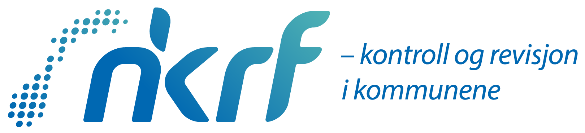 NKRFs Revisjons- og regnskapskomité UTTALELSER OG RAPPORTERFRA REVISOR I KOMMUNAL SEKTOREKSEMPELSAMLINGNKRFs RevisjonskomitéOppdatert 25.02.2022InnholdA.	Oppdrag etter ISA 800 – Særlige hensyn ved revisjon av regnskapet utarbeidet i samsvar med rammeverk med spesielle formål	3A.1.	Beboer og pasientregnskap	3B.	Oppdrag etter ISA 805 – Særlige hensyn ved revisjon av enkeltstående regnskapsoppstillinger og spesifikke elementer, kontoer eller poster i en regnskapsoppstilling	5B.1.	Stiftelsen Dam	5B.2.	Kompensasjon for merverdiavgift (bokmål)	6B.3.	Kompensasjon for merverdiavgift (nynorsk)	8B.4.	Revisors beretning til prosjektregnskap	10B.5.	Revisors beretning til kommunalt oppgavefellesskap og interkommunalt politisk råd (uten eget årsregnskap)	12B.6.	Tilskudd til testing ved grenseoverganger	14B.7.	Tilskudd til utvikling av helhetlig tilbud til foreldre/foresatte med krevende omsorgsoppgaver	16B.8.	Rentekompensasjon – utgifter til renter til istandsetting av kirker og kirkeinventar	18C.	Oppdrag etter ISAE 3000 – Attestasjonsoppdrag som ikke er revisjon eller forenklet revisorkontroll av historisk finansiell informasjon	20C.1.	Attestasjonsuttalelse om finans- og gjeldsforvaltning	20C.2.	Attestasjonsuttalelse om rutiner for finans- og gjeldsforvaltningen	22C.3.	Attestasjonsuttalelse om rutiner for frivillig offentlig forvaltning av enkeltpersoners økonomi	24D.	Oppdrag etter ISRE 2400 – Forenklet revisorkontroll av regnskap	26D.1.	Prosjektregnskap investering – forenklet revisorkontroll av regnskaper	26E.	Oppdrag etter ISRS 4400 – Avtalte kontrollhandlinger	28E.1.	Prosjektregnskap investering – avtalte kontrollhandlinger	28E.2.	Spillemiddelregnskap	30E.3.	Den kulturelle skolesekken	32E.4.	Refusjon utgifter til barnevern	34E.5.	Bruk av tildelte midler fra Bufdir	36E.6.	Psykisk utviklingshemmede	38E.7.	Tilskuddsordningen for særlig ressurskrevende helse- og omsorgstjenester i kommunene	40E.8.	Merverdiavgiftskompensasjon for frivillige organisasjoner	43E.9.	Tilskudd til ikke-kommunale barnehager	44E.10.	Opptak av lån	46E.11.	Engangstilskudd til vedlikehold og rehabilitering i kommuner	48E.12.	Kommunal kompensasjonsordning for lokale virksomheter	50E.13.	Tilskudd til generelt vedlikehold av fylkesveg	52E.14.	Styrking og utvikling av helsestasjons- og skolehelsetjenesten	54F.	Oppdrag etter SA 3802 – Revisors uttalelser og redegjørelser etter selskapslovgivningen	56F.1.	IKS – Villighetserklæring med bekreftelse av mottatt kapitalinnskudd i penger	56F.2.	IKS – Villighetserklæring med bekreftelse av mottatt kapitalinnskudd i annet enn penger	56F.3.	Villighetserklæring – nytt oppdrag uten kapitalinnskudd	57Oppdrag etter ISA 800 – Særlige hensyn ved revisjon av regnskapet utarbeidet i samsvar med rammeverk med spesielle formålBeboer og pasientregnskapTil ABC sykehjemUAVHENGIG REVISORS BERETNING OM BEBOERREGNSKAPER VED ABC SYKEHJEM KonklusjonVi har revidert ABC sykehjems beboerregnskaper for 20x1 for yy beboere som ikke er i stand til å disponere egne midler. Etter vår mening er beboerregnskapene for 20x1 i det alt vesentlige avgitt i samsvar med lov og forskrifter og gir en dekkende fremstilling av den finansielle stillingen per 31. desember 20X1, og av resultatet for regnskapsåret som ble avsluttet per denne datoen. Grunnlag for konklusjonenVi har gjennomført revisjonen i samsvar med lov, forskrift og god kommunal revisjonsskikk i Norge, herunder de internasjonale revisjonsstandardene International Standards on Auditing (ISA-ene). Våre oppgaver og plikter i henhold til disse standardene er beskrevet i Revisors oppgaver og plikter ved revisjonen av regnskapet. Vi er uavhengige av sykehjemmet i samsvar med de etiske kravene som er relevante for vår revisjon av beboerregnskapet i lov og forskrift, og vi har overholdt våre etiske forpliktelser i samsvar med disse kravene. Etter vår oppfatning er innhentet revisjonsbevis tilstrekkelig og hensiktsmessig som grunnlag for vår konklusjon. Presisering – Grunnlag for regnskapsavleggelse og begrensning av distribusjon og brukBeboerregnskapene er utarbeidet med hjemmel i helse- og omsorgstjenesteloven § 12-4 og forskrift om disponering av kontantytelser fra folketrygden under opphold i kommunal helse- og omsorgsinstitusjon og i helseinstitusjon i spesialisthelsetjenesten. Som et resultat av dette anses ikke regnskapet å være egnet for andre formål. Vår uttalelse er utelukkende beregnet på ABC sykehjem, beboerne og beboernes nærmeste pårørende/verge, og skal ikke distribueres til eller brukes av andre. Vår konklusjon er ikke modifisert som følge av dette.Ledelsens og de som har overordnet ansvar for styring og kontroll, sitt ansvar forregnskapetSykehjemmets ledelse er ansvarlig for utarbeidelsen av beboerregnskapene i samsvar med forskrift om disponering av kontantytelser fra folketrygden under opphold i kommunal helse- og omsorgsinstitusjon og i helseinstitusjon i spesialisthelsetjenesten, og for slik intern kontroll som ledelsen finner nødvendig for å muliggjøre utarbeidelsen av regnskap som ikke inneholder vesentlig feilinformasjon, verken som følge av misligheter eller feil.Revisors oppgaver og plikter ved revisjonen av regnskapetVårt mål er å oppnå betryggende sikkerhet for hvorvidt beboerregnskapene ikke inneholder vesentlig feilinformasjon, verken som følge av misligheter eller utilsiktede feil, og å avgi en revisjonsberetning som inneholder vår konklusjon. Betryggende sikkerhet er en høy grad av sikkerhet, men det er ingen garanti for at en revisjon utført i samsvar med lov, forskrift og god kommunal revisjonsskikk i Norge, herunder ISA-ene, alltid vil avdekke vesentlig feilinformasjon som eksisterer. Feilinformasjon kan oppstå som følge av misligheter eller utilsiktede feil. Feilinformasjon blir vurdert som vesentlig dersom den, enkeltvis eller samlet, med rimelighet kan forventes å påvirke de økonomiske beslutningene som treffes av brukere på grunnlag av dette regnskapet.Som en del av en revisjon i samsvar med lov, forskrift og god kommunal revisjonsskikk i Norge, herunder ISA-ene, utøver vi profesjonelt skjønn og utviser profesjonell skepsis gjennom hele revisjonen. I tillegg:Identifiserer og anslår vi risikoene for at regnskapet inneholder vesentlig feilinformasjon, enten det skyldes misligheter eller feil, utformer og gjennomfører revisjonshandlinger for å håndtere disse risikoene, og innhenter tilstrekkelig og hensiktsmessig revisjonsbevis som grunnlag for vår konklusjon. Risikoen for ikke å avdekke vesentlig feilinformasjon som skyldes misligheter, er høyere enn risikoen for ikke å avdekke vesentlig feilinformasjon som skyldes feil, ettersom misligheter kan innebære fordekt samarbeid, forfalskning, tilsiktede utelatelser, feil i erklæringer eller overstyring av intern kontroll.Opparbeider vi oss en forståelse av den interne kontrollen som er relevant for revisjonen, med det formål å utforme revisjonshandlinger som er hensiktsmessige ut fra omstendighetene, men ikke for å gi uttrykk for en mening om effektiviteten av sykehjemmets interne kontroll.Evaluerer vi om de anvendte regnskapsprinsippene er hensiktsmessige, og om regnskapsestimatene og de tilhørende tilleggsopplysningene som er utarbeidet av ledelsen, er rimelige.Vi kommuniserer med sykehjemmets ledelse blant annet om det planlagte omfanget av revisjonen og til hvilken tid revisjonsarbeidet skal utføres. Vi utveksler også informasjon om forhold av betydning som vi har avdekket i løpet av revisjonen, herunder om eventuelle svakheter av betydning i den interne kontrollen.(Sted og dato)(Revisors underskrift og tittel)Oppdrag etter ISA 805 – Særlige hensyn ved revisjon av enkeltstående regnskapsoppstillinger og spesifikke elementer, kontoer eller poster i en regnskapsoppstillingStiftelsen Dam Kravene til regnskap og revisjon for bruk av midler fra Stiftelsen Dam fremgår av stiftelsens hjemmesider www.dam.no/regnskap-helse/. Det utarbeides egen mal for utforming av revisjonsberetningen som er tilgjengelig på stiftelsens nettsider. Revisjon av regnskapsrapporteringen skal gjennomføres i samsvar med ISA 805 Særlige hensyn ved revisjon av enkeltstående regnskapsoppstillinger og spesifikke elementer, kontoer eller poster i en regnskapsoppstilling. Kompensasjon for merverdiavgift (bokmål)Til ABC (fylkes-)kommuneUAVHENGIG REVISORS BERETNING VEDRØRENDE SKATTEMELDING FOR MERVERDIAVGIFTSKOMPENSASJONKonklusjonVi har revidert ABC kommunes skattemelding for merverdiavgiftskompensasjon for XX termin 20x1 som viser et kompensasjonsberettiget beløp på kr xxx,-. Oppstillingen er utarbeidet av ledelsen på bakgrunn av lov om kompensasjon av merverdiavgift for kommuner, fylkeskommuner og tilhørende forskrift.Etter vår mening er ABC kommune omfattet av kompensasjonsordningen og det oppgitte beløpet kompensasjonsberettiget i henhold til lov om kompensasjon av merverdiavgift for kommuner, fylkeskommuner og tilhørende forskrift.Grunnlag for konklusjonenVi har gjennomført revisjonen i samsvar med lov, forskrift og god revisjonsskikk i Norge, herunder de internasjonale revisjonsstandardene International Standards on Auditing (ISA-ene). Våre oppgaver og plikter i henhold til disse standardene er beskrevet i Revisors oppgaver og plikter ved revisjon av skattemelding av merverdiavgiftskompensasjon. Vi er uavhengige av kommunen slik det kreves i lov og forskrift, og har overholdt våre øvrige etiske forpliktelser i samsvar med disse kravene. Etter vår oppfatning er innhentet revisjonsbevis tilstrekkelig og hensiktsmessig som grunnlag for vår konklusjon.Ledelsens ansvar for oppstillingenLedelsen er ansvarlig for utarbeidelsen av skattemelding for merverdiavgiftskompensasjon i samsvar med lov om kompensasjon av merverdiavgift for kommuner, fylkeskommuner og tilhørende forskrift, og for slik intern kontroll som ledelsen finner nødvendig for å muliggjøre utarbeidelsen av en oppstilling som ikke inneholder vesentlig feilinformasjon, verken som følge av misligheter eller utilsiktede feil.Revisors oppgaver og plikter ved revisjon av skattemelding for merverdiavgiftskompensasjonVårt mål er å oppnå betryggende sikkerhet for at skattemeldingen som helhet ikke inneholder vesentlig feilinformasjon, verken som følge av misligheter eller utilsiktede feil, og å avgi en revisjonsberetning som inneholder vår konklusjon. Betryggende sikkerhet er en høy grad av sikkerhet, men ingen garanti for at en revisjon utført i samsvar med lov, forskrift og god revisjonsskikk i Norge, herunder ISA-ene, alltid vil avdekke vesentlig feilinformasjon som eksisterer. Feilinformasjon kan oppstå som følge av misligheter eller utilsiktede feil. Feilinformasjon blir vurdert som vesentlig dersom den enkeltvis eller samlet med rimelighet kan forventes å påvirke de økonomiske beslutninger som brukerne foretar basert på skattemeldingen.Som del av en revisjon i samsvar med lov, forskrift og god revisjonsskikk i Norge, herunder ISA-ene, utøver vi profesjonelt skjønn og utviser profesjonell skepsis gjennom hele revisjonen. I tillegg:identifiserer og anslår vi risikoen for vesentlig feilinformasjon i skattemelding for merverdiavgiftskompensasjon, enten det skyldes misligheter eller utilsiktede feil. Vi utformer og gjennomfører revisjonshandlinger for å håndtere slike risikoer, og innhenter revisjonsbevis som er tilstrekkelig og hensiktsmessig som grunnlag for vår konklusjon. Risikoen for at vesentlig feilinformasjon som følge av misligheter ikke blir avdekket, er høyere enn for feilinformasjon som skyldes utilsiktede feil, siden misligheter kan innebære samarbeid, forfalskning, bevisste utelatelser, uriktige fremstillinger eller overstyring av intern kontroll.opparbeider vi oss en forståelse av den interne kontroll som er relevant for revisjonen, for å utforme revisjonshandlinger som er hensiktsmessige etter omstendighetene, men ikke for å gi uttrykk for en mening om effektiviteten av kommunens interne kontroll.Vi kommuniserer med ledelsen blant annet om det planlagte omfanget av revisjonen og til hvilken tid revisjonsarbeidet skal utføres. Vi utveksler også informasjon om forhold av betydning som vi har avdekket i løpet av revisjonen, herunder om eventuelle svakheter av betydning i den interne kontrollen.Begrenset distribusjonSkattemelding for merverdiavgiftskompensasjon er utarbeidet for å hjelpe kompensasjonsberettigede enheter med å oppfylle Skatteetatens krav. Som et resultat av dette anses ikke skattemeldingen nødvendigvis å være egnet til andre formål. Vår uttalelse er kun beregnet på ABC kommune og Skatteetaten.(Sted og dato)(Revisors underskrift og tittel)Kompensasjon for merverdiavgift (nynorsk)Til ABC (fylkes-)kommuneMELDING FRÅ UAVHENGIG REVISOR VEDKOMANDE SKATTEMELDING FOR MEIRVERDIAVGIFTSKOMPENSASJON  KonklusjonVi har revidert ABC kommune si skattemelding for meirverdiavgiftskompensasjon for XX termin 20x1, som viser eit kompensasjonskrav på kr xxx. Oppstillinga er utarbeidd av leiinga på bakgrunn av lov om kompensasjon av merverdiavgift for kommuner, fylkeskommuner og tilhøyrande forskrift. Etter vår meining er ABC kommune omfatta av kompensasjonsordninga, og det oppgitte beløpet gir rett til kompensasjon etter lov om kompensasjon av merverdiavgift for kommuner, fylkeskommuner og tilhøyrande forskrift. 
Grunnlag for konklusjonenVi har gjennomført revisjonen i samsvar med lov, forskrift og god revisjonsskikk i Noreg, medrekna dei internasjonale revisjonsstandardane (ISA-ane). Våre oppgåver og plikter etter desse standardane er omtalt under overskrifta Revisor sine oppgåver og plikter ved revisjon av skattemelding av meirverdiavgiftskompensasjon. Vi er uavhengige av kommunen slik det er krav om i lov og forskrift, og har overhalde dei andre etiske pliktene våre i samsvar med desse krava. Etter vår oppfatning er innhenta revisjonsbevis tilstrekkeleg og formålstenleg som grunnlag for konklusjonen vår.Leiinga sitt ansvar for oppstillingaLeiinga er ansvarleg for å utarbeide skattemelding for meirverdiavgiftskompensasjon i samsvar med lov om kompensasjon av merverdiavgift for kommuner, fylkeskommuner, og tilhøyrande forskrift, og for slik intern kontroll som leiinga finn naudsynt for å kunne utarbeide oppstillinga som ikkje inneheld vesentleg feilinformasjon, verken som følgje av misleg framferd eller feil som ikkje er tilsikta.Revisor sine oppgåver og plikter ved revisjon av skattemelding for meirverdiavgiftskompensasjonVårt mål med revisjonen er å oppnå tryggande sikkerheit for at skattemeldinga totalt sett ikkje inneheld vesentleg feilinformasjon, verken som følgje av feil eller misleg framferd, og å gi ei revisjonsmelding som inneheld vår konklusjon. Tryggande sikkerheit er ein høg grad av tryggleik, men ingen garanti for at ein revisjon utført i samsvar med lov, forskrift og god revisjonsskikk i Noreg, og ISA-ane, alltid vil avdekke vesentleg feilinformasjon som eksisterer. Feilinformasjon kan oppstå som følgje av misleg framferd eller feil som ikkje er tilsikta. Feilinformasjon blir vurdert som vesentleg dersom han, åleine eller samla, innanfor rimelege grenser kan forventast å påverke dei økonomiske avgjerder som brukarane  tar basert på skattemeldinga. Som del av ein revisjon i samsvar med lov, forskrift og god revisjonsskikk i Noreg, og ISA-ane, utøver vi profesjonelt skjønn og viser profesjonell skepsis gjennom heile revisjonen. I tillegg: identifiserer og anslår vi risikoane for vesentleg feilinformasjon i skattemelding for meirverdiavgiftskompensasjon, anten det skuldast misleg framferd eller feil som ikkje er tilsikta. Vi utformar og gjennomfører revisjonshandlingar for å handtere slike risikoar, og hentar inn revisjonsbevis som er tilstrekkeleg og formålstenleg som grunnlag for konklusjonen vår. Risikoen for at vesentleg feilinformasjon som følgje av misleg framferd ikkje blir avdekka, er høgare enn for feilinformasjon som skuldast feil som ikkje er tilsikta, sidan misleg framferd kan innebere samarbeid, forfalsking, bevisste utelatingar, feil presentasjonar, eller brot på interne kontrollrutinar. opparbeider vi oss ei forståing av den interne kontroll som er relevant for revisjonen, for å utforme revisjonshandlingar som er formålstenlege etter tilhøva, men ikkje for å gi uttrykk for ei meining om effektiviteten av kommunen sin interne kontroll. Vi kommuniserer med leiinga mellom anna om det planlagde omfanget av revisjonen og til kva tid revisjonsarbeidet skal utførast. Vi utvekslar også informasjon om forhold av betydning som vi har avdekt i samband med revisjonen, også om eventuelle svakheiter av betydning i den interne kontrollen. Avgrensa distribusjon Skattemelding for meirverdiavgiftskompensasjon er utarbeidd for å hjelpe einingar som har rett på kompensasjon med å oppfylle Skatteetaten sine krav. Som eit resultat av dette er ikkje skattemeldinga nødvendigvis egna til andre formål. Vår uttale er berre tenkt til ABC kommune og Skatteetaten. (Sted og dato)(Revisor si underskrift og tittel)Revisors beretning til prosjektregnskapTil Tilskuddsgiver/prosjekteierUAVHENGIG REVISORS BERETNING TIL PROSJEKTREGNSKAP KonklusjonVi har revidert prosjektregnskapet for ABC kommune for ”Y-prosjektet – [Nøyaktig betegnelse]”, som ble avsluttet [dato]. Prosjektregnskapet består av utgiftsoppstilling/oppstilling over kostnader [og balanse] og note 1 som beskriver grunnlaget for utgiftsoppstillingen. Prosjektregnskapet er utarbeidet av ledelsen i samsvar med note 1.Etter vår mening er/[gir] prosjektregnskapet for ABC kommune for ”Y-prosjektet [Nøyaktig betegnelse]”, som ble avsluttet [dato], i det alt vesentlige /[et uttrykk for prosjektets resultat og stilling] i samsvar med prinsippene beskrevet i note 1.Grunnlag for konklusjonenVi har gjennomført revisjonen i samsvar med lov, forskrift og god kommunal revisjonsskikk i Norge, herunder de internasjonale revisjonsstandardene International Standards on Auditing (ISA-ene). Våre oppgaver og plikter i henhold til disse standardene er beskrevet i Revisors oppgaver og plikter ved revisjon av prosjektregnskapet. Vi er uavhengige av kommunen slik det kreves i lov og forskrift, og har overholdt våre etiske forpliktelser i samsvar med disse kravene. Etter vår oppfatning er innhentet revisjonsbevis tilstrekkelig og hensiktsmessig som grunnlag for vår konklusjon.Presisering – grunnlag for regnskapsavleggelse [og begrenset distribusjon og bruk]Vi gjør oppmerksom på note 1 til prosjektregnskapet, som beskriver grunnlaget for regnskapsavleggelsen. Prosjektregnskapet er utarbeidet for å gi informasjon til [adressat]. Prosjektregnskapet er derfor ikke nødvendigvis egnet for andre formål. [Vår uttalelse er kun beregnet på [adressat] og skal ikke distribueres til eller brukes andre parter.]Ledelsens ansvar for prosjektregnskapetLedelsen er ansvarlig for utarbeidelsen av prosjektregnskapet, og for slik intern kontroll som ledelsen finner nødvendig for å muliggjøre utarbeidelsen av et prosjektregnskap som ikke inneholder vesentlig feilinformasjon, verken som følge av misligheter eller utilsiktede feil.Revisors oppgaver og plikter ved revisjon av prosjektregnskapetVårt mål er å oppnå betryggende sikkerhet for at prosjektregnskapet som helhet ikke inneholder vesentlig feilinformasjon, verken som følge av misligheter eller utilsiktede feil, og å avgi en revisjonsberetning som inneholder vår konklusjon. Betryggende sikkerhet er en høy grad av sikkerhet, men det er ingen garanti for at en revisjon utført i samsvar med lov, forskrift og god kommunal revisjonsskikk i Norge, herunder ISA-ene, alltid vil avdekke vesentlig feilinformasjon som eksisterer. Feilinformasjon kan oppstå som følge av misligheter eller utilsiktede feil. Feilinformasjon blir vurdert som vesentlig dersom den enkeltvis eller samlet med rimelighet kan forventes å påvirke de økonomiske beslutningene som brukerne foretar basert på prosjektregnskapet.Som del av en revisjon i samsvar med lov, forskrift og god kommunal revisjonsskikk i Norge, herunder ISA-ene, utøver vi profesjonelt skjønn og utviser profesjonell skepsis gjennom hele revisjonen. I tillegg:identifiserer og anslår vi risikoen for vesentlig feilinformasjon i prosjektregnskapet, enten det skyldes misligheter eller utilsiktede feil. Vi utformer og gjennomfører revisjonshandlinger for å håndtere slike risikoer, og innhenter revisjonsbevis som er tilstrekkelig og hensiktsmessig som grunnlag for vår konklusjon. Risikoen for at vesentlig feilinformasjon som følge av misligheter ikke blir avdekket, er høyere enn for feilinformasjon som skyldes utilsiktede feil, siden misligheter kan innebære samarbeid, forfalskning, bevisste utelatelser, uriktige fremstillinger eller overstyring av intern kontroll.opparbeider vi oss en forståelse av den interne kontroll som er relevant for revisjonen, for å utforme revisjonshandlinger som er hensiktsmessige etter omstendighetene, men ikke for å gi uttrykk for en mening om effektiviteten av selskapets interne kontroll.evaluerer vi om de anvendte regnskapsprinsippene er hensiktsmessige og om regnskapsestimatene og tilhørende noteopplysninger utarbeidet av ledelsen er rimeligeVi kommuniserer med ledelsen blant annet om det planlagte omfanget av revisjonen og til hvilken tid revisjonsarbeidet skal utføres. Vi utveksler også informasjon om forhold av betydning som vi har avdekket i løpet av revisjonen, herunder om eventuelle svakheter av betydning i den interne kontrollen.(Sted og dato)(Revisors underskrift og tittel)Revisors beretning til kommunalt oppgavefellesskap og interkommunalt politisk råd (uten eget årsregnskap)Til Representantskapet i ABC KO/IPRUAVHENGIG REVISORS BERETNING KonklusjonVi har revidert regnskapet for ABC KO/IPR, som ble avsluttet [dato]. Regnskapet består av driftsdel, [investeringsdel], oversikt over eiendeler, gjeld og egenkapital og noter til regnskapet, [herunder et sammendrag av viktige regnskapsprinsipper]. Regnskapet er utarbeidet av daglig leder/kommunedirektøren i A kommune i samsvar med kommuneloven med forskrift og god kommunal regnskapsskikk.Etter vår mening er regnskapet for ABC KO/IPR, som ble avsluttet [dato], i det alt vesentlige i samsvar med lov, forskrift og god kommunal regnskapsskikk.Grunnlag for konklusjonenVi har gjennomført revisjonen i samsvar med lov, forskrift og god kommunal revisjonsskikk i Norge, herunder de internasjonale revisjonsstandardene International Standards on Auditing (ISA-ene). Våre oppgaver og plikter i henhold til disse standardene er beskrevet i Revisors oppgaver og plikter ved revisjon av prosjektregnskapet. Vi er uavhengige av samarbeidet slik det kreves i lov og forskrift, og har overholdt våre etiske forpliktelser i samsvar med disse kravene. Etter vår oppfatning er innhentet revisjonsbevis tilstrekkelig og hensiktsmessig som grunnlag for vår konklusjon.Presisering – grunnlag for regnskapsavleggelse [og begrenset distribusjon og bruk]Regnskapet er utarbeidet for å gi informasjon til samarbeidets representantskap og de deltagende kommunene. Regnskapet er derfor ikke nødvendigvis egnet for andre formål. [Vår uttalelse er kun beregnet på [adressat] og skal ikke distribueres til eller brukes av andre parter.]Ledelsens ansvar for regnskapetDaglig leder/kommunedirektøren i A kommune er ansvarlig for utarbeidelsen av regnskapet, og for slik intern kontroll som ledelsen finner nødvendig for å muliggjøre utarbeidelsen av et regnskap som ikke inneholder vesentlig feilinformasjon, verken som følge av misligheter eller utilsiktede feil.Revisors oppgaver og plikter ved revisjon av regnskapetVårt mål er å oppnå betryggende sikkerhet for at regnskapet som helhet ikke inneholder vesentlig feilinformasjon, verken som følge av misligheter eller utilsiktede feil, og å avgi en revisjonsberetning som inneholder vår konklusjon. Betryggende sikkerhet er en høy grad av sikkerhet, men det er ingen garanti for at en revisjon utført i samsvar med lov, forskrift og god kommunal revisjonsskikk i Norge, herunder ISA-ene, alltid vil avdekke vesentlig feilinformasjon som eksisterer. Feilinformasjon kan oppstå som følge av misligheter eller utilsiktede feil. Feilinformasjon blir vurdert som vesentlig dersom den enkeltvis eller samlet med rimelighet kan forventes å påvirke de økonomiske beslutningene som brukerne foretar basert på regnskapet.Som del av en revisjon i samsvar med lov, forskrift og god kommunal revisjonsskikk i Norge, herunder ISA-ene, utøver vi profesjonelt skjønn og utviser profesjonell skepsis gjennom hele revisjonen. I tillegg:identifiserer og anslår vi risikoen for vesentlig feilinformasjon i regnskapet, enten det skyldes misligheter eller utilsiktede feil. Vi utformer og gjennomfører revisjonshandlinger for å håndtere slike risikoer, og innhenter revisjonsbevis som er tilstrekkelig og hensiktsmessig som grunnlag for vår konklusjon. Risikoen for at vesentlig feilinformasjon som følge av misligheter ikke blir avdekket, er høyere enn for feilinformasjon som skyldes utilsiktede feil, siden misligheter kan innebære samarbeid, forfalskning, bevisste utelatelser, uriktige fremstillinger eller overstyring av intern kontroll.opparbeider vi oss en forståelse av den interne kontroll som er relevant for revisjonen, for å utforme revisjonshandlinger som er hensiktsmessige etter omstendighetene, men ikke for å gi uttrykk for en mening om effektiviteten av selskapets interne kontroll.evaluerer vi om de anvendte regnskapsprinsippene er hensiktsmessige og om regnskapsestimatene og tilhørende noteopplysninger utarbeidet av ledelsen er rimeligeVi kommuniserer med ledelsen blant annet om det planlagte omfanget av revisjonen og til hvilken tid revisjonsarbeidet skal utføres. Vi utveksler også informasjon om forhold av betydning som vi har avdekket i løpet av revisjonen, herunder om eventuelle svakheter av betydning i den interne kontrollen.(Sted og dato)(Revisors underskrift og tittel)Tilskudd til testing ved grenseovergangerTilHelsedirektoratetUAVHENGIG REVISORS BERETNING VEDR. TILSKUDD TIL TESTING VED GRENSEOVERGANGER KonklusjonVi har revidert prosjektregnskapet for testing ved grenseoverganger i ABC kommune for perioden [dato fra til e.l.]. Prosjektregnskapet viser sum utgifter på kr xxx og består av utgiftsoppstilling/oppstilling over kommunens kostnader og tilskudd fra Helsedirektoratet. Prosjektregnskapet er utarbeidet av ledelsen i ABC kommune i samsvar med rapporteringsbestemmelsene gitt i tilskuddsbrev fra Helsedirektoratet datert xx.xx.20x1. Etter vår mening er prosjektregnskapet for testing ved grenseoverganger i ABC kommune for perioden [dato fra til e.l.], i det alt vesentlige i samsvar med vilkårene for tilskuddet.Grunnlag for konklusjonenVi har gjennomført revisjonen i samsvar med lov, forskrift og god kommunal revisjonsskikk i Norge, herunder de internasjonale revisjonsstandardene International Standards on Auditing (ISA-ene). Våre oppgaver og plikter i henhold til disse standardene er beskrevet i Revisors oppgaver og plikter ved revisjon av prosjektregnskapet. Vi er uavhengige av kommunen slik det kreves i lov og forskrift, og har overholdt våre etiske forpliktelser i samsvar med disse kravene. Etter vår oppfatning er innhentet revisjonsbevis tilstrekkelig og hensiktsmessig som grunnlag for vår konklusjon.Presisering – grunnlag for regnskapsavleggelse Prosjektregnskapet er utarbeidet for å gi informasjon til Helsedirektoratet. Prosjektregnskapet er derfor ikke nødvendigvis egnet for andre formål. Vår uttalelse er kun beregnet på Helsedirektoratet og ABC kommune.Ledelsens ansvar for prosjektregnskapetLedelsen er ansvarlig for utarbeidelsen av prosjektregnskapet, og for slik intern kontroll som ledelsen finner nødvendig for å muliggjøre utarbeidelsen av et prosjektregnskap som ikke inneholder vesentlig feilinformasjon, verken som følge av misligheter eller utilsiktede feil.Revisors oppgaver og plikter ved revisjon av prosjektregnskapetVårt mål er å oppnå betryggende sikkerhet for at prosjektregnskapet som helhet ikke inneholder vesentlig feilinformasjon, verken som følge av misligheter eller utilsiktede feil, og å avgi en revisjonsberetning som inneholder vår konklusjon. Betryggende sikkerhet er en høy grad av sikkerhet, men det er ingen garanti for at en revisjon utført i samsvar med lov, forskrift og god kommunal revisjonsskikk i Norge, herunder ISA-ene alltid vil avdekke vesentlig feilinformasjon som eksisterer. Feilinformasjon kan oppstå som følge av misligheter eller utilsiktede feil. Feilinformasjon blir vurdert som vesentlig dersom den enkeltvis eller samlet med rimelighet kan forventes å påvirke de økonomiske beslutningene som brukerne foretar basert på prosjektregnskapet.Som del av en revisjon i samsvar med lov, forskrift og god kommunal revisjonsskikk i Norge, herunder ISA-ene, utøver vi profesjonelt skjønn og utviser profesjonell skepsis gjennom hele revisjonen. I tillegg:identifiserer og anslår vi risikoen for vesentlig feilinformasjon i prosjektregnskapet, enten det skyldes misligheter eller utilsiktede feil. Vi utformer og gjennomfører revisjonshandlinger for å håndtere slike risikoer, og innhenter revisjonsbevis som er tilstrekkelig og hensiktsmessig som grunnlag for vår konklusjon. Risikoen for at vesentlig feilinformasjon som følge av misligheter ikke blir avdekket, er høyere enn for feilinformasjon som skyldes utilsiktede feil, siden misligheter kan innebære samarbeid, forfalskning, bevisste utelatelser, uriktige fremstillinger eller overstyring av intern kontroll.opparbeider vi oss en forståelse av den interne kontroll som er relevant for revisjonen, for å utforme revisjonshandlinger som er hensiktsmessige etter omstendighetene, men ikke for å gi uttrykk for en mening om effektiviteten av selskapets interne kontroll.evaluerer vi om de anvendte regnskapsprinsippene er hensiktsmessige og om regnskapsestimatene og tilhørende noteopplysninger utarbeidet av ledelsen er rimeligeVi kommuniserer med ledelsen blant annet om det planlagte omfanget av revisjonen og til hvilken tid revisjonsarbeidet skal utføres. Vi utveksler også informasjon om forhold av betydning som vi har avdekket i løpet av revisjonen, herunder om eventuelle svakheter av betydning i den interne kontrollen.(Sted og dato)(Revisors underskrift og tittel)Tilskudd til utvikling av helhetlig tilbud til foreldre/foresatte med krevende omsorgsoppgaver Til Helsedirektoratet UAVHENGIG REVISORS BERETNING TIL PROSJEKTREGNSKAPET «UTVIKLING AV HELHETLIGE TILBUD TIL FORELDRE/FORESATTE MED KREVENDE OMSORGSOPPGAVER» I ABC KOMMUNEKonklusjonVi har revidert prosjektregnskapet for ABC kommune for «Utvikling av helhetlige tilbud til foreldre/foresatte med krevende omsorgsoppgaver» for 20x1. Prosjektregnskapet for prosjektnummer XXXX består av en oppstilling over kostnader på kr xxx og tilskudd på kr xxx. Prosjektregnskapet er utarbeidet av ledelsen i ABC kommune i samsvar med rapporteringsbestemmelsene gitt i tilskuddsbrev fra Helsedirektoratet datert xx.xx.20x1.Etter vår mening er prosjektregnskapet for ABC kommune for «Utvikling av helhetlige tilbud til foreldre/foresatte med krevende omsorgsoppgaver» for 20x1, i det alt vesentlige i samsvar med rapporteringsbestemmelsene gitt i tilskuddsbrev fra Helsedirektoratet datert xx.xx.20x1.Grunnlag for konklusjonenVi har gjennomført revisjonen i samsvar med lov, forskrift og god kommunal revisjonsskikk i Norge, herunder de internasjonale revisjonsstandardene International Standards on Auditing (ISA-ene). Våre oppgaver og plikter i henhold til disse standardene er beskrevet i Revisors oppgaver og plikter ved revisjon av prosjektregnskapet. Vi er uavhengige av kommunen slik det kreves i lov og forskrift, og har overholdt våre etiske forpliktelser i samsvar med disse kravene. Etter vår oppfatning er innhentet revisjonsbevis tilstrekkelig og hensiktsmessig som grunnlag for vår konklusjon.Presisering – grunnlag for regnskapsavleggelse [og begrenset distribusjon og bruk]Prosjektregnskapet er utarbeidet for å gi informasjon til Helsedirektoratet. Prosjektregnskapet er derfor ikke nødvendigvis egnet for andre formål. Vår uttalelse er kun beregnet på Helsedirektoratet og ABC kommune.Ledelsens ansvar for prosjektregnskapetLedelsen er ansvarlig for utarbeidelsen av prosjektregnskapet, og for slik intern kontroll som ledelsen finner nødvendig for å muliggjøre utarbeidelsen av et prosjektregnskap som ikke inneholder vesentlig feilinformasjon, verken som følge av misligheter eller utilsiktede feil.Revisors oppgaver og plikter ved revisjon av prosjektregnskapetVårt mål er å oppnå betryggende sikkerhet for at prosjektregnskapet som helhet ikke inneholder vesentlig feilinformasjon, verken som følge av misligheter eller utilsiktede feil, og å avgi en revisjonsberetning som inneholder vår konklusjon. Betryggende sikkerhet er en høy grad av sikkerhet, men det er ingen garanti for at en revisjon utført i samsvar med lov, forskrift og god kommunal revisjonsskikk i Norge, herunder ISA-ene alltid vil avdekke vesentlig feilinformasjon som eksisterer. Feilinformasjon kan oppstå som følge av misligheter eller utilsiktede feil. Feilinformasjon blir vurdert som vesentlig dersom den enkeltvis eller samlet med rimelighet kan forventes å påvirke de økonomiske beslutningene som brukerne foretar basert på prosjektregnskapet.Som del av en revisjon i samsvar med lov, forskrift og god kommunal revisjonsskikk i Norge, herunder ISA-ene, utøver vi profesjonelt skjønn og utviser profesjonell skepsis gjennom hele revisjonen. I tillegg:identifiserer og anslår vi risikoen for vesentlig feilinformasjon i prosjektregnskapet, enten det skyldes misligheter eller utilsiktede feil. Vi utformer og gjennomfører revisjonshandlinger for å håndtere slike risikoer, og innhenter revisjonsbevis som er tilstrekkelig og hensiktsmessig som grunnlag for vår konklusjon. Risikoen for at vesentlig feilinformasjon som følge av misligheter ikke blir avdekket, er høyere enn for feilinformasjon som skyldes utilsiktede feil, siden misligheter kan innebære samarbeid, forfalskning, bevisste utelatelser, uriktige fremstillinger eller overstyring av intern kontroll.opparbeider vi oss en forståelse av den interne kontroll som er relevant for revisjonen, for å utforme revisjonshandlinger som er hensiktsmessige etter omstendighetene, men ikke for å gi uttrykk for en mening om effektiviteten av selskapets interne kontroll.evaluerer vi om de anvendte regnskapsprinsippene er hensiktsmessige og om regnskapsestimatene og tilhørende noteopplysninger utarbeidet av ledelsen er rimeligeVi kommuniserer med ledelsen blant annet om det planlagte omfanget av revisjonen og til hvilken tid revisjonsarbeidet skal utføres. Vi utveksler også informasjon om forhold av betydning som vi har avdekket i løpet av revisjonen, herunder om eventuelle svakheter av betydning i den interne kontrollen.(Sted og dato)(Revisors underskrift og tittel)Rentekompensasjon – utgifter til renter til istandsetting av kirker og kirkeinventarTil HusbankenUAVHENGIG REVISORS BERETNING TIL PROSJEKTREGNSKAP KonklusjonVi har revidert prosjektregnskapet for ABC kommune for «Y-prosjektet – [Nøyaktig betegnelse]», som ble avsluttet [dato]. Prosjektregnskapet for prosjektnummer XXXX består av en oppstilling over kostnader på kr xxx. Prosjektregnskapet er utarbeidet av ledelsen i ABC kommune som grunnlag for søknad om utbetaling av rentekompensasjon i samsvar med forskrift om kompensasjon for utgifter til renter til investeringer for istandsetting av kirker og kirkeinventar og Husbankens retningslinjer.Etter vår mening er prosjektregnskapet for ABC kommune for «Y-prosjektet [Nøyaktig betegnelse]», som ble avsluttet [dato], i det alt vesentlige i samsvar med rapporteringsbestemmelsene gitt i forskrift om kompensasjon for utgifter til renter til investeringer for istandsetting av kirker og kirkeinventar og Husbankens retningslinjer.Grunnlag for konklusjonenVi har gjennomført revisjonen i samsvar med lov, forskrift og god kommunal revisjonsskikk i Norge, herunder de internasjonale revisjonsstandardene International Standards on Auditing (ISA-ene). Våre oppgaver og plikter i henhold til disse standardene er beskrevet i Revisors oppgaver og plikter ved revisjon av prosjektregnskapet. Vi er uavhengige av kommunen slik det kreves i lov og forskrift, og har overholdt våre etiske forpliktelser i samsvar med disse kravene. Etter vår oppfatning er innhentet revisjonsbevis tilstrekkelig og hensiktsmessig som grunnlag for vår konklusjon.Presisering – grunnlag for regnskapsavleggelse [og begrenset distribusjon og bruk]Prosjektregnskapet er utarbeidet for å gi informasjon til Husbanken. Prosjektregnskapet er derfor ikke nødvendigvis egnet for andre formål. Vår uttalelse er kun beregnet på Husbanken og ABC kommuneLedelsens ansvar for prosjektregnskapetLedelsen er ansvarlig for utarbeidelsen av prosjektregnskapet, og for slik intern kontroll som ledelsen finner nødvendig for å muliggjøre utarbeidelsen av et prosjektregnskap som ikke inneholder vesentlig feilinformasjon, verken som følge av misligheter eller utilsiktede feil.Revisors oppgaver og plikter ved revisjon av prosjektregnskapetVårt mål er å oppnå betryggende sikkerhet for at prosjektregnskapet som helhet ikke inneholder vesentlig feilinformasjon, verken som følge av misligheter eller utilsiktede feil, og å avgi en revisjonsberetning som inneholder vår konklusjon. Betryggende sikkerhet er en høy grad av sikkerhet, men det er ingen garanti for at en revisjon utført i samsvar med lov, forskrift og god kommunal revisjonsskikk i Norge, herunder ISA-ene, alltid vil avdekke vesentlig feilinformasjon som eksisterer. Feilinformasjon kan oppstå som følge av misligheter eller utilsiktede feil. Feilinformasjon blir vurdert somvesentlig dersom den enkeltvis eller samlet med rimelighet kan forventes å påvirke de økonomiske beslutningene som brukerne foretar basert på prosjektregnskapet.Som del av en revisjon i samsvar med lov, forskrift og god kommunal revisjonsskikk i Norge, herunder ISA-ene, utøver vi profesjonelt skjønn og utviser profesjonell skepsis gjennom hele revisjonen. I tillegg:identifiserer og anslår vi risikoen for vesentlig feilinformasjon i prosjektregnskapet, enten det skyldes misligheter eller utilsiktede feil. Vi utformer og gjennomfører revisjonshandlinger for å håndtere slike risikoer, og innhenter revisjonsbevis som er tilstrekkelig og hensiktsmessig som grunnlag for vår konklusjon. Risikoen for at vesentlig feilinformasjon som følge av misligheter ikke blir avdekket, er høyere enn for feilinformasjon som skyldes utilsiktede feil, siden misligheter kan innebære samarbeid, forfalskning, bevisste utelatelser, uriktige fremstillinger eller overstyring av intern kontroll.opparbeider vi oss en forståelse av den interne kontroll som er relevant for revisjonen, for å utforme revisjonshandlinger som er hensiktsmessige etter omstendighetene, men ikke for å gi uttrykk for en mening om effektiviteten av selskapets interne kontroll.evaluerer vi om de anvendte regnskapsprinsippene er hensiktsmessige og om regnskapsestimatene og tilhørende noteopplysninger utarbeidet av ledelsen er rimeligeVi kommuniserer med ledelsen blant annet om det planlagte omfanget av revisjonen og til hvilken tid revisjonsarbeidet skal utføres. Vi utveksler også informasjon om forhold av betydning som vi har avdekket i løpet av revisjonen, herunder om eventuelle svakheter av betydning i den interne kontrollen.(Sted og dato)(Revisors underskrift og tittel)Oppdrag etter ISAE 3000 – Attestasjonsoppdrag som ikke er revisjon eller forenklet revisorkontroll av historisk finansiell informasjonAttestasjonsuttalelse om finans- og gjeldsforvaltningTil kommunestyret/fylkestinget i ABCUAVHENGIG REVISORS ATTESTASJONSUTTALELSE OM REGLEMENT FOR KOMMUNENS/FYLKESKOMMUNENS FINANS- OG GJELDSFORVALTNINGVi har utført et attestasjonsoppdrag som skal gi betryggende sikkerhet, i forbindelse med ABC kommunes reglement for finans- og gjeldsforvaltningen datert dd.mm.åååå.ABC kommunes ansvar for finansforvaltningsreglementetKommunestyret/fylkestinget er ansvarlig for at finans- og gjeldsforvaltningen er underlagt reglement fastsatt i samsvar med kommuneloven § 14-13 og forskrift av 18. november 2019 om garantier og finans- og gjeldsforvaltning i kommuner og fylkeskommuner.Vår uavhengighet og kvalitetskontrollVi har utført oppdraget i samsvar med etiske retningslinjer for NKRFs medlemmer, som inneholder uavhengighetskrav og andre krav basert på grunnleggende prinsipper om integritet, objektivitet, faglig kompetanse og tilbørlig aktsomhet, fortrolighet og profesjonell opptreden.I samsvar med internasjonal standard for kvalitetskontroll (ISQC 1) har [revisjonsselskapets navn] et omfattende kvalitetskontrollsystem, herunder dokumenterte retningslinjer og rutiner for etterlevelse av etiske krav, faglige standarder og krav i gjeldende lovgivning og annen regulering. Vår oppgaveVår oppgave er å avgi en uttalelse om reglement for finansforvaltningen på grunnlag av bevisene vi har hentet inn. Vi har utført vårt attestasjonsoppdrag med sikkerhet i samsvar med den internasjonale standarden for attestasjonsoppdrag – ISAE 3000 Attestasjonsoppdrag som ikke er revisjon eller forenklet revisorkontroll av historisk finansiell informasjon. Standarden krever at vi planlegger og gjennomfører dette oppdraget for å oppnå betryggende sikkerhet for hvorvidt det foreligger vesentlige feil eller mangler ved kommunens/fylkeskommunens regler for finans- og gjeldsforvaltningen.Utføring av et attestasjonsoppdrag som skal gi betryggende sikkerhet i henhold til ISAE 3000, innebærer å utføre handlinger for å innhente bevis for at reglementet er i tråd med kommuneloven og forskrift om finansforvaltning. Typen, tidspunktet for og omfanget av de valgte handlingene er gjenstand for revisors skjønn. Gjennomføring av et attestasjonsoppdrag som skal gi betryggende sikkerhet på dette området, innebærer også:Med utgangspunkt i kommuneloven § 14-13, kontroll av at lovens bestemmelser er innarbeidet i kommunens/fylkeskommunens reglement for finans- og gjeldsforvaltningen, herunder at reglementet: hindrer kommunen i å ta vesentlig finansiell risiko i finans- og gjeldsforvaltningenhar bestemmelser som skal sikre at løpende betalingsforpliktelser kan innfris.har bestemmelser om hvilke avkastningsmål som skal ligge til grunn for finansforvaltningen.Med utgangspunkt i § 6 annet ledd i forskrift om garantier og finans- og gjeldsforvaltning i kommuner og fylkeskommuner, kontroll av at reglementet minst angir:Hva som er formålet med forvaltningen.Hvilke midler som skal forvaltes med lav risiko og høy likviditet.Hvilke midler som skal forvaltes med en lang tidshorisont.Hvilke avkastningsmål, rammer og begrensninger som gjelder for forvaltningen av midlene etter b og d, herunder hva som er tillatt risiko, kravene til risikospredning og hvilke finansielle instrumenter som er tillatt.Hvilke rammer og begrensninger som gjelder forvaltningen av gjeld, herunder hva som er tillatt risiko, kravene til risikospredning og hvilke finansielle instrumenter som er tillatt.Hvordan avvik fra finansreglementet skal håndteres.Vi mener at vi har innhentet tilstrekkelig og hensiktsmessig bevis som grunnlag for vår konklusjon.[Grunnlag for konklusjon med forbeholdHer beskrives grunnlaget for et eventuelt forbehold.]KonklusjonVi mener at det fremlagte reglementet for finans- og gjeldsforvaltningen tilfredsstiller kommunelovens og forskriftens kravDenne uttalelsen er utelukkende utarbeidet for det formål som er beskrevet ovenfor og til kommunens/fylkeskommunens informasjon, og er ikke nødvendigvis egnet til andre formål.(Sted og dato) (Revisors underskrift og tittel)Attestasjonsuttalelse om rutiner for finans- og gjeldsforvaltningenTil kommunestyret/fylkestinget i ABCUAVHENGIG REVISORS ATTESTASJONSUTTALELSE OM RUTINER FOR FINANS- OG GJELDSFORVALTNINGEN Vi har utført et attestasjonsoppdrag som skal gi betryggende sikkerhet, i forbindelse med ABC kommunes rutiner for finans- og gjeldsforvaltningen datert xx.xx.20x1. ABC kommunes ansvar for rutiner for finansforvaltningenKommunedirektøren er ansvarlig for å etablere en interkontroll som sørger for at finans- og gjeldsforvaltningen utøves i tråd med finansreglementet, kommuneloven og forskrift om garantier og finans- og gjeldsforvaltning i kommuner og fylkeskommuner, herunder at det etableres nødvendige rutiner og prosedyrer.  Vår uavhengighet og kvalitetskontrollVi har utført oppdraget i samsvar med etiske retningslinjer for NKRFs medlemmer, som inneholder uavhengighetskrav og andre krav basert på grunnleggende prinsipper om integritet, objektivitet, faglig kompetanse og tilbørlig aktsomhet, fortrolighet og profesjonell opptreden.I samsvar med internasjonal standard for kvalitetskontroll (ISQC 1) har [revisjonsselskapets navn] et omfattende kvalitetskontrollsystem, herunder dokumenterte retningslinjer og rutiner for etterlevelse av etiske krav, faglige standarder og krav i gjeldende lovgivning og annen regulering. Vår oppgaveVår oppgave er å avgi en uttalelse om rutiner for finans- og gjeldsforvaltningen på grunnlag av bevisene vi har hentet inn. Vi har utført vårt attestasjonsoppdrag med sikkerhet i samsvar med den internasjonale standarden for attestasjonsoppdrag – ISAE 3000 Attestasjonsoppdrag som ikke er revisjon eller forenklet revisorkontroll av historisk finansiell informasjon. Standarden krever at vi planlegger og gjennomfører dette oppdraget for å oppnå betryggende sikkerhet for hvorvidt det foreligger vesentlige feil eller mangler ved kommunens/fylkeskommunens rutiner for finans- og gjeldsforvaltningen.Utføring av et attestasjonsoppdrag som skal gi betryggende sikkerhet i henhold til ISAE 3000, innebærer å utføre handlinger for å innhente bevis for at rutinene for finans- og gjeldsforvaltningen er i samsvar med kommuneloven, forskrift om finansforvaltning og kommunens finansreglement. Typen, tidspunktet for og omfanget av de valgte handlingene er gjenstand for revisors skjønn. Gjennomføring av et attestasjonsoppdrag som skal gi betryggende sikkerhet, innebærer også en kontroll av at:det er etablert administrative rutiner som sørger for at finans- og gjeldsforvaltningen utøves i tråd med finansreglementet, gjeldende lover og forskriftdet er utarbeidet rutiner for vurdering og håndtering av finansiell risiko i tråd med finansreglementet, herunder:prosedyrer og retningslinjer for vurdering av alle typer finansiell risiko i finansielle 	avtaler før avtaleinngåelseprosedyrer og retningslinjer for overvåking, vurdering og rapportering av utviklingen i den finansielle risiko som kommunen/fylkeskommunen er utsatt for, herunder refinansieringsrisiko ved opptak av lån forholdet til tillatt risikonivå og krav til risikospredning fastsatt i finansreglementetdet er rutiner for å avdekke, rapportere og følge opp avvik fra finansreglementet Vi mener at vi har innhentet tilstrekkelig og hensiktsmessig bevis som grunnlag for vår konklusjon.[Grunnlag for konklusjon med forbeholdHer beskrives grunnlaget for et eventuelt forbehold.]KonklusjonVi mener at de fremlagte rutiner for finans- og gjeldsforvaltningen tilfredsstiller finansreglementet, kommunelovens og forskriftens kravDenne uttalelsen er utelukkende utarbeidet for det formål som er beskrevet ovenfor og til kommunens/fylkeskommunens informasjon, og er ikke nødvendigvis egnet til andre formål.(Sted og dato)(Revisors underskrift)Attestasjonsuttalelse om rutiner for frivillig offentlig forvaltning av enkeltpersoners økonomiTil NAV kontoret i ABC kommuneUAVHENGIG REVISORS ATTESTASJONSUTTALELSE OM RUTINER FOR FRIVILLIG OFFENTLIG FORVALTNING AV ENKELTPERSONERS ØKONOMI Vi har utført et attestasjonsoppdrag som skal gi betryggende sikkerhet, i forbindelse med NAV kontoret i ABC kommune sine rutiner for frivillig offentlig forvaltning av enkeltpersoners økonomi datert xx.xx.20x1. NAV kontorets ansvar for rutiner for frivillig forvaltningNAV kontoret er ansvarlig for at frivillig forvaltning av enkeltpersoners økonomi er underlagt administrative rutiner som sørger for at forvaltningen utøves i tråd med lov om sosiale tjenester i arbeids- og velferdsforvaltningen, landsdekkende veiledningsrutiner for frivillig forvaltning av enkeltpersoners økonomi og avtale med bruker, samt at den frivillige forvaltningen er gjenstand for betryggende kontroll.   Vår uavhengighet og kvalitetskontrollVi har utført oppdraget i samsvar med etiske retningslinjer for NKRFs medlemmer, som inneholder uavhengighetskrav og andre krav basert på grunnleggende prinsipper om integritet, objektivitet, faglig kompetanse og tilbørlig aktsomhet, fortrolighet og profesjonell opptreden.I samsvar med internasjonal standard for kvalitetskontroll (ISQC 1) har [revisjonsselskapets navn] et omfattende kvalitetskontrollsystem, herunder dokumenterte retningslinjer og rutiner for etterlevelse av etiske krav, faglige standarder og krav i gjeldende lovgivning og annen regulering. Vår oppgaveVår oppgave er å avgi en uttalelse om rutiner for frivillig offentlig forvaltning av enkeltpersoners økonomi på grunnlag av bevisene vi har hentet inn. Vi har utført vårt attestasjonsoppdrag med sikkerhet i samsvar med den internasjonale standarden for attestasjonsoppdrag 3000 (ISAE 3000), Attestasjonsoppdrag som ikke er revisjon eller forenklet revisorkontroll av historisk finansiell informasjon, utgitt av International Auditing and Assurance Standards Board. Denne standarden krever at vi planlegger og gjennomfører dette oppdraget for å oppnå betryggende sikkerhet for hvorvidt det foreligger vesentlige feil eller mangler ved NAV kontorets rutiner for frivillig offentlig forvaltning av enkeltpersoners økonomi.Utføring av et attestasjonsoppdrag som skal gi betryggende sikkerhet i henhold til ISAE 3000, innebærer å utføre handlinger for å innhente bevis for at rutinene er i samsvar med lov om sosiale tjenester i arbeids- og velferdsforvaltningen og landsdekkende veiledningsrutiner for frivillig forvaltning av enkeltpersoners økonomi, samt at den frivillige forvaltningen er gjenstand for betryggende kontroll.. Typen, tidspunktet for og omfanget av de valgte handlingene er gjenstand for revisors skjønn. Gjennomføring av et attestasjonsoppdrag som skal gi betryggende sikkerhet, innebærer også en kontroll av at:det er etablert administrative rutiner som sørger for at frivillig forvaltning utøves i tråd med lov om sosiale tjenester i arbeids- og velferdsforvaltningen og avtale med brukerfrivillig forvaltning er gjenstand for betryggende kontroll det er utarbeidet rutiner for håndtering av frivillig forvaltning i tråd med landsdekkende veiledningsrutiner for frivillig forvaltning av enkeltpersoners økonomi, herunder:prosedyrer og retningslinjer for inngåelse av avtale med brukerprosedyrer og retningslinjer for hvilke inntekter som skal omfattes av forvaltningsavtalen og hvilke utgifter forvaltningen skal dekke prosedyrer og retningslinjer for opprettelse av bankkonti og brukers innsyn i disseretningslinjer for evaluering av forvaltningsavtaledet er rutiner for å kontrollere pengetransaksjoner før, under og etter overføringen Vi mener at vi har innhentet tilstrekkelig og hensiktsmessig bevis som grunnlag for vår konklusjon.[Grunnlag for konklusjon med forbeholdHer beskrives grunnlaget for et eventuelt forbehold.]KonklusjonVi mener at de fremlagte rutiner for frivillig forvaltning av enkeltpersoners økonomi tilfredsstiller landsdekkende veiledningsrutiner for frivillig offentlig forvaltning av enkeltpersoners økonomiDenne uttalelsen er utelukkende utarbeidet for det formål som er beskrevet ovenfor og til NAV kontorets og kommunens informasjon, og er ikke nødvendigvis egnet til andre formål.(Sted og dato)(Revisors underskrift)Oppdrag etter ISRE 2400 – Forenklet revisorkontroll av regnskapProsjektregnskap investering – forenklet revisorkontroll av regnskaperTil ABC (fylkes-)kommuneREVISORS UTTALELSE VEDRØRENDE FORENKLET REVISORKONTROLL AV SLUTTREGNSKAP FOR INVESTERINGSPROSJEKT XX – ABC (FYLKES-) KOMMUNE Vi har utført en forenklet revisorkontroll av sluttregnskapet for investeringsprosjekt xx som er avsluttet pr xx.xx.20x1 og viser en samlet investeringsutgift på kr. xxx. Prosjektregnskapet består av oppstilling over påløpte investeringsutgifter og tilhørende finansiering samt redegjørelse for byggeprosjektets fremdrift. Regnskapsoppstillingen er utarbeidet av ledelsen i ABC kommune i samsvar med ABC (fylkes-)kommunes retningslinjer for prosjektregnskap og god kommunal regnskapsskikk og avsluttet i samsvar med kommunestyrets/fylkestingets vedtak om finansiering i sak xx/20x1.  Ledelsens ansvar for sluttregnskapetLedelsen er ansvarlig for utarbeidelsen av sluttregnskapet og for at det gir en dekkende fremstilling i samsvar med ABC (fylkes-)kommunes retningslinjer for prosjektregnskap og god kommunal regnskapsskikk og avsluttet i samsvar med kommunestyrets/fylkestingets vedtak om finansiering i sak xx/20x1, og for slik intern kontroll som ledelsen finner nødvendig for å muliggjøre utarbeidelsen av et sluttregnskap som ikke inneholder vesentlig feilinformasjon, verken som følge av misligheter eller feil.Revisors oppgaver og plikterVår oppgave er å gi uttrykk for en konklusjon om sluttregnskapet. Vi har gjennomført vår forenklede revisorkontroll i samsvar med internasjonal standard for forenklet revisorkontroll (ISRE) 2400 (revidert) Forenklet revisorkontroll av regnskaper. ISRE 2400 (revidert) krever at vi gir uttrykk for en konklusjon om hvorvidt vi er blitt oppmerksomme på noe som gir oss grunn til å tro at regnskapsoppstillingen ikke i det alt vesentlige er utarbeidet i samsvar med det gjeldende rammeverket for finansiell rapportering. Denne standarden krever også at vi etterlever relevante etiske krav.En forenklet revisorkontroll av regnskaper i samsvar med ISRE 2400 (revidert) er et attestasjonsoppdrag som skal gi moderat sikkerhet. Revisor utfører handlinger som primært består i å rette forespørsler til ledelsen og andre i kommunen, avhengig av hva som er relevant, og å gjennomføre analytiske handlinger, og evaluerer beviset som blir innhentet. Handlingene som utføres ved en forenklet revisorkontroll er av et betydelig mindre omfang enn handlingene som utføres ved en revisjon i samsvar med International Standards on Auditing (ISA-er). Vi avgir følgelig ikke en revisjonsberetning om denne regnskapsoppstillingen.KonklusjonBasert på vår forenklede revisorkontroll er vi ikke blitt oppmerksomme på noe som gir oss grunn til å tro at regnskapsoppstillingen ikke i det alt vesentlige gir en dekkende fremstilling av sluttregnskapet for investeringsprosjekt XX, i samsvar med ABC (fylkes-)kommunes retningslinjer for prosjektregnskap og god kommunal regnskapsskikk og avsluttet i samsvar med kommunestyrets/fylkestingets vedtak om finansiering i sak xx/20x1.Grunnlag for regnskapsavleggelseUten å modifisere vår konklusjon gjør vi oppmerksom på note X til sluttregnskapet, som beskriver grunnlaget for regnskapsavleggelse. Regnskapsoppstillingen er utarbeidet for å gi informasjon til kommunestyret. Som et resultat av dette er regnskapsoppstillingen ikke nødvendigvis egnet for andre formål.(Sted og dato)(Revisors underskrift og tittel) Oppdrag etter ISRS 4400 – Avtalte kontrollhandlingerProsjektregnskap investering – avtalte kontrollhandlingerTil ABC (fylkes-)kommuneRAPPORT OM RESULTAT AV KONTROLLHANDLINGER VEDRØRENDE SLUTTREGNSKAP FOR INVESTERINGSPROSJEKT XXFormål med denne rapporten om avtalte kontrollhandlinger og begrensning i brukVår rapport har utelukkende som formål å bistå kommunestyret/fylkestinget i vurderingen av riktigheten av sluttregnskap for investeringsprosjekt xx avsluttet per xx.xx.20x1, og skal følgelig ikke brukes til noe annet formål. Denne rapporten er utelukkende ment for ABC (fylkes-)kommune, og skal ikke brukes av andre parter.Oppdragsgivers og den ansvarlige parts ansvar Kontrollutvalget har bekreftet at de avtalte kontrollhandlingene er hensiktsmessige for formålet med oppdraget.  Sluttregnskapet for investeringsprosjekt xx viser totale investeringsutgifter på kr. xxx. Kommunedirektøren er ansvarlig for å utarbeide sluttregnskapet som de avtalte kontrollhandlingene er utført på. Praktiserende revisors ansvar Vi har utført oppdraget om avtalte kontrollhandlinger i samsvar med internasjonal standard for beslektede tjenester (ISRS) 4400 (revidert) Oppdrag om avtalte kontrollhandlinger. Et oppdrag om avtalte kontrollhandlinger innebærer at vi utfører handlingene som er avtalt med kontrollutvalget, og rapporterer funnene, som er de faktiske resultatene av de avtalte kontrollhandlingene som er utført. Vi uttaler oss ikke om hensiktsmessigheten av de avtalte kontrollhandlingene. Dette oppdraget om avtalte kontrollhandlinger utgjør ikke et attestasjonsoppdrag. Vi gir følgelig ikke uttrykk for en mening eller en konklusjon. Dersom vi hadde utført tilleggshandlinger, kunne andre forhold ha kommet til vår kunnskap og blitt rapportert til dere. Etiske prinsipper og kvalitetskontroll  Vi har overholdt de etiske kravene og uavhengighetskravene i kommuneloven.Vårt revisjonsfirma anvender internasjonal standard for kvalitetskontroll (ISQC) 1 Kvalitetskontroll for revisjonsfirmaer som utfører revisjon og forenklet revisorkontroll av regnskaper samt andre attestasjonsoppdrag og beslektede tjenester, og opprettholder følgelig et omfattende kvalitetskontrollsystem som inkluderer dokumenterte retningslinjer og rutiner knyttet til etterlevelse av etiske krav, profesjonsstandarder og gjeldende juridiske og regulatoriske krav.Handlinger og funn Vi har utført handlingene beskrevet nedenfor, som avtalt med kontrollutvalget, vedrørende sluttregnskap for investeringsprosjekt xx avsluttet per xx.xx.20x1.(Sted og dato)(Revisors underskrift og tittel)SpillemiddelregnskapTil ABC FylkeskommuneRAPPORT OM RESULTAT AV KONTROLLHANDLINGER VEDRØRENDE REGNSKAP FOR ANLEGG ABC – ANLEGGSNUMMER Z I ABC KOMMUNE Formål med denne rapporten om avtalte kontrollhandlinger og begrensning i brukVår rapport har utelukkende som formål å bistå ABC fylkeskommune i vurderingen av riktigheten av anleggsregnskapet, og skal følgelig ikke brukes til noe annet formål. Denne rapporten er utelukkende ment for ABC fylkeskommune, Kulturdepartementet og anleggseier, og skal ikke brukes av andre parter.Oppdragsgivers og den ansvarlige parts ansvar Kulturdepartementets retningslinjer i V-0732 - Bestemmelser om tilskudd til anlegg for idrett og fysisk aktivitet angir de avtalte kontrollhandlingene som er hensiktsmessige for formålet med oppdraget.Den samlede totalsum for anlegget/prosjektet pr xx.xx.20x1 er på kr xxxx. [Søknadsberettiget merverdiavgift utgjør kr. xxxx.] [Anleggseier] er ansvarlig for å utarbeide anleggsregnskapet som de avtalte kontrollhandlingene er utført på. Praktiserende revisors ansvar Vi har utført oppdraget om avtalte kontrollhandlinger i samsvar med internasjonal standard for beslektede tjenester (ISRS) 4400 (revidert) Oppdrag om avtalte kontrollhandlinger. Et oppdrag om avtalte kontrollhandlinger innebærer at vi utfører handlingene som fremkommer i Kulturdepartementets retningslinjer og er avtalt med ABC fylkeskommune, og rapporterer funnene, som er de faktiske resultatene av de avtalte kontrollhandlingene som er utført. Vi uttaler oss ikke om hensiktsmessigheten av de avtalte kontrollhandlingene. Dette oppdraget om avtalte kontrollhandlinger utgjør ikke et attestasjonsoppdrag. Vi gir følgelig ikke uttrykk for en mening eller en konklusjon. Dersom vi hadde utført tilleggshandlinger, kunne andre forhold ha kommet til vår kunnskap og blitt rapportert til dere. Etiske prinsipper og kvalitetskontroll  Vi har overholdt de etiske kravene og uavhengighetskravene i kommuneloven. Vi er uavhengige av [anleggseier].Vårt revisjonsfirma anvender internasjonal standard for kvalitetskontroll (ISQC) 1 Kvalitetskontroll for revisjonsfirmaer som utfører revisjon og forenklet revisorkontroll av regnskaper samt andre attestasjonsoppdrag og beslektede tjenester, og opprettholder følgelig et omfattende kvalitetskontrollsystem som inkluderer dokumenterte retningslinjer og rutiner knyttet til etterlevelse av etiske krav, profesjonsstandarder og gjeldende juridiske og regulatoriske krav.Handlinger og funn Vi har utført handlingene beskrevet nedenfor, i samsvar med Kulturdepartementets retningslinjer i V-0732.(Sted og dato)(Revisors underskrift og tittel)Den kulturelle skolesekken Til ABC fylkeskommuneRAPPORT OM RESULTAT AV KONTROLLHANDLINGER VEDRØRENDE BRUKEN AV TILDELTE MIDLER FRA DEN KULTURELLE SKOLESEKKEN I ABC KOMMUNE FOR SKOLEÅRET 20x0/20x1 Formål med denne rapporten om avtalte kontrollhandlinger og begrensning i brukVår rapport har utelukkende som formål å bistå ABC fylkeskommune i vurderingen av riktigheten av ABC kommunes rapportering for skoleåret 20x0/20x1, og skal følgelig ikke brukes til noe annet formål. Denne rapporten er utelukkende ment for ABC fylkeskommune og ABC kommune, og skal ikke brukes av andre parter.Oppdragsgivers og den ansvarlige parts ansvar ABC fylkeskommune har bekreftet at de avtalte kontrollhandlingene er hensiktsmessige for formålet med oppdraget.Det samlede beløp som rapporteres brukt for skoleåret 20x0/20x1 ifølge brev av xx.xx.20x1 er på kr xxx. ABC kommune er ansvarlig for rapporteringen som de avtalte kontrollhandlingene er utført på. Praktiserende revisors ansvar Vi har utført oppdraget om avtalte kontrollhandlinger i samsvar med internasjonal standard for beslektede tjenester (ISRS) 4400 (revidert) Oppdrag om avtalte kontrollhandlinger. Et oppdrag om avtalte kontrollhandlinger innebærer at vi utfører handlingene som er avtalt med ABC fylkeskommune, og rapporterer funnene, som er de faktiske resultatene av de avtalte kontrollhandlingene som er utført. Vi uttaler oss ikke om hensiktsmessigheten av de avtalte kontrollhandlingene. Dette oppdraget om avtalte kontrollhandlinger utgjør ikke et attestasjonsoppdrag. Vi gir følgelig ikke uttrykk for en mening eller en konklusjon. Dersom vi hadde utført tilleggshandlinger, kunne andre forhold ha kommet til vår kunnskap og blitt rapportert til dere. Etiske prinsipper og kvalitetskontroll  Vi har overholdt de etiske kravene og uavhengighetskravene i kommuneloven.Vårt revisjonsfirma anvender internasjonal standard for kvalitetskontroll (ISQC) 1 Kvalitetskontroll for revisjonsfirmaer som utfører revisjon og forenklet revisorkontroll av regnskaper samt andre attestasjonsoppdrag og beslektede tjenester, og opprettholder følgelig et omfattende kvalitetskontrollsystem som inkluderer dokumenterte retningslinjer og rutiner knyttet til etterlevelse av etiske krav, profesjonsstandarder og gjeldende juridiske og regulatoriske krav.Handlinger og funn Vi har utført handlingene beskrevet nedenfor.(Sted og dato)(Revisors underskrift og tittel)Refusjon utgifter til barnevernTil Bufetat iRegion ABC RAPPORT OM RESULTAT AV KONTROLLHANDLINGER VEDRØRENDE REFUSJONSKRAV FOR UTGIFTER TIL BARNEVERN I PERIODEN XX.20XX TIL XX.20XX – ABC KOMMUNE Formål med denne rapporten om avtalte kontrollhandlinger og begrensning i brukVår rapport har utelukkende som formål å bistå Bufetat i vurderingen av riktigheten av refusjonskrav fra ABC kommune for utgifter til barnevern i perioden xx.20x0 til xx.20x1, og skal følgelig ikke brukes til noe annet formål. Denne rapporten er utelukkende ment for Bufetat og ABC kommune, og skal ikke brukes av andre parter.Oppdragsgivers og den ansvarlige parts ansvar Bufetat har angitt de avtalte kontrollhandlingene som er hensiktsmessige for formålet med oppdraget i samsvar med retningslinjer til lov om barneverntjenester fra Barne- og likestillingsdepartementet.Det samlede refusjonskrav datert xx.xx.20x1 er på kr xxx. ABC kommune er ansvarlig for refusjonskravet som de avtalte kontrollhandlingene er utført på. Praktiserende revisors ansvar Vi har utført oppdraget om avtalte kontrollhandlinger i samsvar med internasjonal standard for beslektede tjenester (ISRS) 4400 (revidert) Oppdrag om avtalte kontrollhandlinger. Et oppdrag om avtalte kontrollhandlinger innebærer at vi utfører handlingene som er avtalt med Bufetat, og rapporterer funnene, som er de faktiske resultatene av de avtalte kontrollhandlingene som er utført. Vi uttaler oss ikke om hensiktsmessigheten av de avtalte kontrollhandlingene. Dette oppdraget om avtalte kontrollhandlinger utgjør ikke et attestasjonsoppdrag. Vi gir følgelig ikke uttrykk for en mening eller en konklusjon. Dersom vi hadde utført tilleggshandlinger, kunne andre forhold ha kommet til vår kunnskap og blitt rapportert til dere. Etiske prinsipper og kvalitetskontroll  Vi har overholdt de etiske kravene og uavhengighetskravene i kommuneloven.Vårt revisjonsfirma anvender internasjonal standard for kvalitetskontroll (ISQC) 1 Kvalitetskontroll for revisjonsfirmaer som utfører revisjon og forenklet revisorkontroll av regnskaper samt andre attestasjonsoppdrag og beslektede tjenester, og opprettholder følgelig et omfattende kvalitetskontrollsystem som inkluderer dokumenterte retningslinjer og rutiner knyttet til etterlevelse av etiske krav, profesjonsstandarder og gjeldende juridiske og regulatoriske krav.Handlinger og funn Vi har utført handlingene beskrevet nedenfor.(Sted og dato)(Revisors underskrift og tittel)Bruk av tildelte midler fra BufdirTil Bufdir RAPPORT OM RESULTAT AV KONTROLLHANDLINGER VEDRØRENDE ABC KOMMUNES BRUK AV TILDELTE MIDLER TIL TILTAKET [NAVN PÅ TILTAK] Formål med denne rapporten om avtalte kontrollhandlinger og begrensning i brukVår rapport har utelukkende som formål å bistå Bufdir i vurderingen av riktigheten av ABC kommunes rapportering for tilskuddsperioden 20x0/20x1, og skal følgelig ikke brukes til noe annet formål. Denne rapporten er utelukkende ment for Bufdir og ABC kommune, og skal ikke brukes av andre parter.Oppdragsgivers og den ansvarlige parts ansvar Bufdir har bekreftet at de avtalte kontrollhandlingene er hensiktsmessige for formålet med oppdraget.Kommunen har mottatt kr. xxx i tilskudd for perioden. I tillegg har de en egenfinansiering på kr. xxx. Samlet beløper finansieringen seg til kr. xxx. Det samlede beløpet som rapporteres brukt for tilskuddsperioden 20x0/20x1 er ifølge prosjektregnskap levert fra kommunen på kr xxx.ABC kommune er ansvarlig for rapporteringen som de avtalte kontrollhandlingene er utført på. Praktiserende revisors ansvar Vi har utført oppdraget om avtalte kontrollhandlinger i samsvar med internasjonal standard for beslektede tjenester (ISRS) 4400 (revidert) Oppdrag om avtalte kontrollhandlinger. Et oppdrag om avtalte kontrollhandlinger innebærer at vi utfører handlingene som er avtalt med Bufdir, og rapporterer funnene, som er de faktiske resultatene av de avtalte kontrollhandlingene som er utført. Vi uttaler oss ikke om hensiktsmessigheten av de avtalte kontrollhandlingene. Dette oppdraget om avtalte kontrollhandlinger utgjør ikke et attestasjonsoppdrag. Vi gir følgelig ikke uttrykk for en mening eller en konklusjon. Dersom vi hadde utført tilleggshandlinger, kunne andre forhold ha kommet til vår kunnskap og blitt rapportert til dere. Etiske prinsipper og kvalitetskontroll  Vi har overholdt de etiske kravene og uavhengighetskravene i kommuneloven.Vårt revisjonsfirma anvender internasjonal standard for kvalitetskontroll (ISQC) 1 Kvalitetskontroll for revisjonsfirmaer som utfører revisjon og forenklet revisorkontroll av regnskaper samt andre attestasjonsoppdrag og beslektede tjenester, og opprettholder følgelig et omfattende kvalitetskontrollsystem som inkluderer dokumenterte retningslinjer og rutiner knyttet til etterlevelse av etiske krav, profesjonsstandarder og gjeldende juridiske og regulatoriske krav.Handlinger og funn Vi har utført handlingene beskrevet nedenfor.For et tilfeldig utvalg som dekker 30 % av utgiftene i prosjektregnskapet, har vi kontrollert:(Sted og dato)(Revisors underskrift og tittel)Psykisk utviklingshemmedeTil ABC kommuneRAPPORT OM RESULTAT AV KONTROLLHANDLINGER VEDRØRENDE RAPPORTERING AV ANTALL PERSONER MED PSYKISK UTVIKLINGSHEMMING I ABC KOMMUNE PR. 01.01.20X1 Formål med denne rapporten om avtalte kontrollhandlinger og begrensning i brukVår rapport har utelukkende som formål å bistå Helsedirektoratet i vurderingen av riktigheten av rapportering av antall personer med psykisk utviklingshemming i ABC kommune pr. 01.01.20x1, og skal følgelig ikke brukes til noe annet formål. Denne rapporten er utelukkende ment for Helsedirektoratet og ABC kommune, og skal ikke brukes av andre parter.Oppdragsgivers og den ansvarlige parts ansvar Helsedirektoratet har angitt de avtalte kontrollhandlingene som er hensiktsmessige for formålet med oppdraget i rundskriv IS-3/20x1.ABC kommune er ansvarlig for rapporteringen som de avtalte kontrollhandlingene er utført på. Praktiserende revisors ansvar Vi har utført oppdraget om avtalte kontrollhandlinger i samsvar med internasjonal standard for beslektede tjenester (ISRS) 4400 (revidert) Oppdrag om avtalte kontrollhandlinger. Et oppdrag om avtalte kontrollhandlinger innebærer at vi utfører handlingene som er avtalt med Helsedirektoratet, og rapporterer funnene, som er de faktiske resultatene av de avtalte kontrollhandlingene som er utført. Vi uttaler oss ikke om hensiktsmessigheten av de avtalte kontrollhandlingene. Dette oppdraget om avtalte kontrollhandlinger utgjør ikke et attestasjonsoppdrag. Vi gir følgelig ikke uttrykk for en mening eller en konklusjon. Dersom vi hadde utført tilleggshandlinger, kunne andre forhold ha kommet til vår kunnskap og blitt rapportert til dere. Etiske prinsipper og kvalitetskontroll  Vi har overholdt de etiske kravene og uavhengighetskravene i kommuneloven.Vårt revisjonsfirma anvender internasjonal standard for kvalitetskontroll (ISQC) 1 Kvalitetskontroll for revisjonsfirmaer som utfører revisjon og forenklet revisorkontroll av regnskaper samt andre attestasjonsoppdrag og beslektede tjenester, og opprettholder følgelig et omfattende kvalitetskontrollsystem som inkluderer dokumenterte retningslinjer og rutiner knyttet til etterlevelse av etiske krav, profesjonsstandarder og gjeldende juridiske og regulatoriske krav.Handlinger og funn Vi har utført handlingene for kommunens rapportering av x personer med psykisk utviklingshemming som beskrevet nedenfor, i samsvar med Helsedirektoratets rundskriv IS-3/20x1.(Sted og dato)(Revisors underskrift og tittel)Tilskuddsordningen for særlig ressurskrevende helse- og omsorgstjenester i kommuneneTil ABC kommuneRAPPORT OM RESULTAT AV KONTROLLHANDLINGER VEDRØRENDE TILSKUDDSORDNINGEN FOR SÆRLIG RESSURSKREVENDE HELSE- OG OMSORGSTJENESTER I ABC KOMMUNE 20X1Formål med denne rapporten om avtalte kontrollhandlinger og begrensning i brukVår rapport har utelukkende som formål å bistå Helsedirektoratet i vurderingen av riktigheten av refusjonskrav for utgifter til særlig ressurskrevende helse- og omsorgstjenester, og skal følgelig ikke brukes til noe annet formål. Denne rapporten er utelukkende ment for Helsedirektoratet og ABC kommune, og skal ikke brukes av andre parter.Oppdragsgivers og den ansvarlige parts ansvar Helsedirektoratet har angitt de avtalte kontrollhandlingene som er hensiktsmessige for formålet med oppdraget i rundskriv IS-4/20x1.Refusjonskravet fra ABC kommune, gjelder x tjenestemottakere og viser en samlet nettoutgift på kr. xxx. ABC kommune er ansvarlig for refusjonskravet som de avtalte kontrollhandlingene er utført på. Praktiserende revisors ansvar Vi har utført oppdraget om avtalte kontrollhandlinger i samsvar med internasjonal standard for beslektede tjenester (ISRS) 4400 (revidert) Oppdrag om avtalte kontrollhandlinger. Et oppdrag om avtalte kontrollhandlinger innebærer at vi utfører handlingene som er avtalt med Helsedirektoratet, og rapporterer funnene, som er de faktiske resultatene av de avtalte kontrollhandlingene som er utført. Vi uttaler oss ikke om hensiktsmessigheten av de avtalte kontrollhandlingene. Dette oppdraget om avtalte kontrollhandlinger utgjør ikke et attestasjonsoppdrag. Vi gir følgelig ikke uttrykk for en mening eller en konklusjon. Dersom vi hadde utført tilleggshandlinger, kunne andre forhold ha kommet til vår kunnskap og blitt rapportert til dere. Etiske prinsipper og kvalitetskontroll  Vi har overholdt de etiske kravene og uavhengighetskravene i kommuneloven.Vårt revisjonsfirma anvender internasjonal standard for kvalitetskontroll (ISQC) 1 Kvalitetskontroll for revisjonsfirmaer som utfører revisjon og forenklet revisorkontroll av regnskaper samt andre attestasjonsoppdrag og beslektede tjenester, og opprettholder følgelig et omfattende kvalitetskontrollsystem som inkluderer dokumenterte retningslinjer og rutiner knyttet til etterlevelse av etiske krav, profesjonsstandarder og gjeldende juridiske og regulatoriske krav.Handlinger og funn Vi har utført handlingene beskrevet nedenfor, i samsvar med Helsedirektoratets rundskriv IS-4/20x2.For et tilfeldig utvalg på x personer ([oppgi årets kontrollomfang]) blant kommunens tjenestemottakere med særlig ressurskrevende helse- og omsorgstjenester har vi kontrollert:(Sted og dato)(Revisors underskrift og tittel)Merverdiavgiftskompensasjon for frivillige organisasjonerOrdningen med merverdiavgiftskompensasjon for frivillige organisasjoner, administreres av Lotteri- og stiftelsestilsynet. Forskrift om merverdiavgiftskompensasjon for frivillige organisasjoner stiller krav til revisorattestasjon av rapportering fra søkere, underledd og aksjeselskaper som har minst 5 mill. kroner i totale driftskostnader på to år. Revisors uttalelse skal være basert på ISRS 4400 – Avtalte kontrollhandlinger. Nærmere opplysninger om ordningen, samt krav til revisor og utforming av revisoruttalelsen, finnes under stikkord momskompensasjon på www.lottstift.no. Tilskudd til ikke-kommunale barnehagerTil ABC kommune RAPPORT OM RESULTAT AV KONTROLLHANDLINGER VEDRØRENDE BEREGNING AV TILSKUDD TIL IKKE-KOMMUNALE BARNEHAGER I 20X1 – ABC KOMMUNE Formål med denne rapporten om avtalte kontrollhandlinger og begrensning i brukVår rapport har utelukkende som formål å bistå de ABC kommune og de ikke-kommunale barnehagene i ABC kommune i vurderingen av riktigheten av beregningen av tilskudd til ikke-kommunale barnehager, og skal følgelig ikke brukes til noe annet formål. Denne rapporten er utelukkende ment for de ikke-kommunale barnehagene i ABC kommune og ABC kommune, og skal ikke brukes av andre parter.Oppdragsgivers og den ansvarlige parts ansvar ABC kommune har bekreftet at de avtalte kontrollhandlingene er hensiktsmessige for formålet med oppdraget, med utgangspunkt i veileder for beregning av tilskudd til private barnehager.ABC kommune (som også er den ansvarlige part) er ansvarlig for tilskuddsberegningen som de avtalte kontrollhandlingene er utført på. Praktiserende revisors ansvar Vi har utført oppdraget om avtalte kontrollhandlinger i samsvar med internasjonal standard for beslektede tjenester (ISRS) 4400 (revidert) Oppdrag om avtalte kontrollhandlinger. Et oppdrag om avtalte kontrollhandlinger innebærer at vi utfører handlingene som er avtalt med ABC kommune, og rapporterer funnene, som er de faktiske resultatene av de avtalte kontrollhandlingene som er utført. Vi uttaler oss ikke om hensiktsmessigheten av de avtalte kontrollhandlingene. Dette oppdraget om avtalte kontrollhandlinger utgjør ikke et attestasjonsoppdrag. Vi gir følgelig ikke uttrykk for en mening eller en konklusjon. Dersom vi hadde utført tilleggshandlinger, kunne andre forhold ha kommet til vår kunnskap og blitt rapportert til dere. Etiske prinsipper og kvalitetskontroll  Vi har overholdt de etiske kravene og uavhengighetskravene i kommuneloven. Vårt revisjonsfirma anvender internasjonal standard for kvalitetskontroll (ISQC) 1 Kvalitetskontroll for revisjonsfirmaer som utfører revisjon og forenklet revisorkontroll av regnskaper samt andre attestasjonsoppdrag og beslektede tjenester, og opprettholder følgelig et omfattende kvalitetskontrollsystem som inkluderer dokumenterte retningslinjer og rutiner knyttet til etterlevelse av etiske krav, profesjonsstandarder og gjeldende juridiske og regulatoriske krav.Handlinger og funn Vi har utført handlingene beskrevet nedenfor.(Sted og dato)(Revisors underskrift og tittel)Opptak av lån TilKommunens långivereRAPPORT OM RESULTAT AV KONTROLLHANDLINGER VEDR. OPPTAK AV LÅN 20X1 – ABC KOMMUNE Formål med denne rapporten om avtalte kontrollhandlinger og begrensning i brukVår rapport har utelukkende som formål å bistå ABC kommune og dens långivere i vurderingen av riktigheten av kommunens dokumentasjon for låneopptak [til refinansiering av lån] på kr xxxx for perioden 20x1, og skal følgelig ikke brukes til noe annet formål. Denne rapporten er utelukkende ment for ABC kommune og dens långivere, og skal ikke brukes av andre parter.Oppdragsgivers og den ansvarlige parts ansvar ABC kommune har bekreftet at de avtalte kontrollhandlingene er hensiktsmessige for formålet med oppdraget, med utgangspunkt i kommuneloven § 14-14.ABC kommune (som også er den ansvarlige part) er ansvarlig for utarbeidelse av dokumentasjonen som de avtalte kontrollhandlingene er utført på. Praktiserende revisors ansvar Vi har utført oppdraget om avtalte kontrollhandlinger i samsvar med internasjonal standard for beslektede tjenester (ISRS) 4400 (revidert) Oppdrag om avtalte kontrollhandlinger. Et oppdrag om avtalte kontrollhandlinger innebærer at vi utfører handlingene som er avtalt med ABC kommune, og rapporterer funnene, som er de faktiske resultatene av de avtalte kontrollhandlingene som er utført. Vi uttaler oss ikke om hensiktsmessigheten av de avtalte kontrollhandlingene. Dette oppdraget om avtalte kontrollhandlinger utgjør ikke et attestasjonsoppdrag. Vi gir følgelig ikke uttrykk for en mening eller en konklusjon. Dersom vi hadde utført tilleggshandlinger, kunne andre forhold ha kommet til vår kunnskap og blitt rapportert til dere. Etiske prinsipper og kvalitetskontroll  Vi har overholdt de etiske kravene og uavhengighetskravene i kommuneloven. Vårt revisjonsfirma anvender internasjonal standard for kvalitetskontroll (ISQC) 1 Kvalitetskontroll for revisjonsfirmaer som utfører revisjon og forenklet revisorkontroll av regnskaper samt andre attestasjonsoppdrag og beslektede tjenester, og opprettholder følgelig et omfattende kvalitetskontrollsystem som inkluderer dokumenterte retningslinjer og rutiner knyttet til etterlevelse av etiske krav, profesjonsstandarder og gjeldende juridiske og regulatoriske krav.Handlinger og funn Vi har utført handlingene beskrevet nedenfor.(Sted og dato)(Revisors underskrift og tittel)Engangstilskudd til vedlikehold og rehabilitering i kommuner  Til Statsforvalteren i ABCRAPPORT OM RESULTAT AV KONTROLLHANDLINGER VEDR. BRUK AV ENGANGSTILSKUDD TIL KOMMUNALT VEDLIKEHOLD OG REHABILITERINGFormål med denne rapporten om avtalte kontrollhandlinger og begrensning i brukVår rapport har utelukkende som formål å bistå Statsforvalteren i ABC, Kommunal- og distriktsdepartementet og ABC kommune i vurderingen av kommunens bruk av engangstilskudd til kommunalt vedlikehold og rehabilitering for 2020, og tilhørende rapportering og skal følgelig ikke brukes til noe annet formål. Denne rapporten er utelukkende ment for Statsforvalteren i ABC, Kommunal- og distriktsdepartementet og ABC kommune, og skal ikke brukes av andre parter.Oppdragsgivers og den ansvarlige parts ansvar Kommunal- og distriktsdepartementet har angitt de avtalte kontrollhandlingene som er hensiktsmessige for formålet med oppdraget i rundskriv H-4/20.ABC kommune er ansvarlig for bruk av vedlikeholdstilskuddet og rapportering av dette, som de avtalte kontrollhandlingene er utført på. Praktiserende revisors ansvar Vi har utført oppdraget om avtalte kontrollhandlinger i samsvar med internasjonal standard for beslektede tjenester (ISRS) 4400 (revidert) Oppdrag om avtalte kontrollhandlinger. Et oppdrag om avtalte kontrollhandlinger innebærer at vi utfører handlingene som fremkommer i Kommunal- og distriktsdepartementets retningslinjer og er avtalt med Statsforvalteren i ABC, og rapporterer funnene, som er de faktiske resultatene av de avtalte kontrollhandlingene som er utført. Vi uttaler oss ikke om hensiktsmessigheten av de avtalte kontrollhandlingene. Dette oppdraget om avtalte kontrollhandlinger utgjør ikke et attestasjonsoppdrag. Vi gir følgelig ikke uttrykk for en mening eller en konklusjon. Dersom vi hadde utført tilleggshandlinger, kunne andre forhold ha kommet til vår kunnskap og blitt rapportert til dere. Etiske prinsipper og kvalitetskontroll  Vi har overholdt de etiske kravene og uavhengighetskravene i kommuneloven. Vårt revisjonsfirma anvender internasjonal standard for kvalitetskontroll (ISQC) 1 Kvalitetskontroll for revisjonsfirmaer som utfører revisjon og forenklet revisorkontroll av regnskaper samt andre attestasjonsoppdrag og beslektede tjenester, og opprettholder følgelig et omfattende kvalitetskontrollsystem som inkluderer dokumenterte retningslinjer og rutiner knyttet til etterlevelse av etiske krav, profesjonsstandarder og gjeldende juridiske og regulatoriske krav.Handlinger og funn Vi har utført handlingene beskrevet nedenfor.(Sted og dato)(Revisors underskrift og tittel)Kommunal kompensasjonsordning for lokale virksomheter  Til Kommunal- og distriktsdepartementetRAPPORT OM RESULTAT AV KONTROLLHANDLINGER VEDR. KOMMUNAL KOMPENSASJONSORDNING FOR LOKALE VIRKSOMHETER TILDELINGSRUNDE X-Y – ABC KOMMUNEFormål med denne rapporten om avtalte kontrollhandlinger og begrensning i brukVår rapport har utelukkende som formål å bistå Kommunal- og distriktsdepartementet i vurderingen av ABC kommunes forvaltning av midler fra tildelingsrunde x-y i kommunal kompensasjonsordning for lokale virksomheter, og skal følgelig ikke brukes til noe annet formål. Denne rapporten er utelukkende ment for Kommunal- og distriktsdepartementet og ABC kommune, og skal ikke brukes av andre parter.Oppdragsgivers og den ansvarlige parts ansvar Kommunal- og distriktsdepartementet har bekreftet at de avtalte kontrollhandlingene er hensiktsmessige for formålet med oppdraget og i samsvar med tilskuddsbrev og brev av 25. august 2021 fra Kommunal- og moderniseringsdepartementet.ABC kommune er ansvarlig for forvaltning av tilskuddsmidlene og den rapportering om bruken av midlene, som de avtalte kontrollhandlingene er utført på. Praktiserende revisors ansvar Vi har utført oppdraget om avtalte kontrollhandlinger i samsvar med internasjonal standard for beslektede tjenester (ISRS) 4400 (revidert) Oppdrag om avtalte kontrollhandlinger. Et oppdrag om avtalte kontrollhandlinger innebærer at vi utfører handlingene som er avtalt med Kommunal- og distriktsdepartementet, og rapporterer funnene, som er de faktiske resultatene av de avtalte kontrollhandlingene som er utført. Vi uttaler oss ikke om hensiktsmessigheten av de avtalte kontrollhandlingene. Dette oppdraget om avtalte kontrollhandlinger utgjør ikke et attestasjonsoppdrag. Vi gir følgelig ikke uttrykk for en mening eller en konklusjon. Dersom vi hadde utført tilleggshandlinger, kunne andre forhold ha kommet til vår kunnskap og blitt rapportert til dere. Etiske prinsipper og kvalitetskontroll  Vi har overholdt de etiske kravene og uavhengighetskravene i kommuneloven. Vårt revisjonsfirma anvender internasjonal standard for kvalitetskontroll (ISQC) 1 Kvalitetskontroll for revisjonsfirmaer som utfører revisjon og forenklet revisorkontroll av regnskaper samt andre attestasjonsoppdrag og beslektede tjenester, og opprettholder følgelig et omfattende kvalitetskontrollsystem som inkluderer dokumenterte retningslinjer og rutiner knyttet til etterlevelse av etiske krav, profesjonsstandarder og gjeldende juridiske og regulatoriske krav.Handlinger og funn Vi har utført handlingene beskrevet nedenfor.(Sted og dato)(Revisors underskrift og tittel)Tilskudd til generelt vedlikehold av fylkesveg  Til Statens vegvesenRAPPORT OM RESULTAT AV KONTROLLHANDLINGER VEDR. TILSKUDD TIL GENERELT VEDLIKEHOLD AV FYLKESVEG – ABC FYLKESKOMMUNEFormål med denne rapporten om avtalte kontrollhandlinger og begrensning i brukVår rapport har utelukkende som formål å bistå Statens vegvesen i vurderingen av ABC fylkeskommunes disponering av tilskudd til generelt vedlikehold av fylkesveg (post 1320.65), og skal følgelig ikke brukes til noe annet formål. Denne rapporten er utelukkende ment for Statens vegvesen og ABC fylkeskommune, og skal ikke brukes av andre parter.Oppdragsgivers og den ansvarlige parts ansvar De avtalte kontrollhandlingene som er hensiktsmessige for formålet med oppdraget er i samsvar med Statens vegvesens tilsagnsbrev av 8. april 2021.ABC fylkeskommune er ansvarlig for disponering av tilskuddsmidlene og den rapportering om bruken av midlene, som de avtalte kontrollhandlingene er utført på. Praktiserende revisors ansvar Vi har utført oppdraget om avtalte kontrollhandlinger i samsvar med internasjonal standard for beslektede tjenester (ISRS) 4400 (revidert) Oppdrag om avtalte kontrollhandlinger. Et oppdrag om avtalte kontrollhandlinger innebærer at vi utfører handlingene som er avtalt med Statens vegvesen, og rapporterer funnene, som er de faktiske resultatene av de avtalte kontrollhandlingene som er utført. Vi uttaler oss ikke om hensiktsmessigheten av de avtalte kontrollhandlingene. Dette oppdraget om avtalte kontrollhandlinger utgjør ikke et attestasjonsoppdrag. Vi gir følgelig ikke uttrykk for en mening eller en konklusjon. Dersom vi hadde utført tilleggshandlinger, kunne andre forhold ha kommet til vår kunnskap og blitt rapportert til dere. Etiske prinsipper og kvalitetskontroll  Vi har overholdt de etiske kravene og uavhengighetskravene i kommuneloven. Vårt revisjonsfirma anvender internasjonal standard for kvalitetskontroll (ISQC) 1 Kvalitetskontroll for revisjonsfirmaer som utfører revisjon og forenklet revisorkontroll av regnskaper samt andre attestasjonsoppdrag og beslektede tjenester, og opprettholder følgelig et omfattende kvalitetskontrollsystem som inkluderer dokumenterte retningslinjer og rutiner knyttet til etterlevelse av etiske krav, profesjonsstandarder og gjeldende juridiske og regulatoriske krav.Handlinger og funn Vi har utført handlingene beskrevet nedenfor.(Sted og dato)(Revisors underskrift og tittel)Styrking og utvikling av helsestasjons- og skolehelsetjenestenTil HelsedirektoratetRAPPORT OM RESULTAT AV KONTROLLHANDLINGER VEDRØRENDE STYRKING OG UTVIKLING AV HELSESTASJONS- OG SKOLEHELSETJENESTEN – ABC KOMMUNEFormål med denne rapporten om avtalte kontrollhandlinger og begrensning i brukVår rapport har utelukkende som formål å bistå Helsedirektoratet i riktigheten i ABC kommunes bruk av tilskudd til styrking og utvikling av helsestasjons- og skolehelsetjenesten for 20x1, og skal følgelig ikke brukes til noe annet formål. Denne rapporten er utelukkende ment for Helsedirektoratet og ABC kommune, og skal ikke brukes av andre parter.Oppdragsgivers og den ansvarlige parts ansvar Helsedirektoratet har angitt de avtalte kontrollhandlingene som er hensiktsmessige for formålet med oppdraget i regelverket for tilskuddsordningen.ABC kommune er ansvarlig for anvendelsen av tilskuddet og den rapportering som de avtalte kontrollhandlingene er utført på. Praktiserende revisors ansvar Vi har utført oppdraget om avtalte kontrollhandlinger i samsvar med internasjonal standard for beslektede tjenester (ISRS) 4400 (revidert) Oppdrag om avtalte kontrollhandlinger. Et oppdrag om avtalte kontrollhandlinger innebærer at vi utfører handlingene som er avtalt med Helsedirektoratet, og rapporterer funnene, som er de faktiske resultatene av de avtalte kontrollhandlingene som er utført. Vi uttaler oss ikke om hensiktsmessigheten av de avtalte kontrollhandlingene. Dette oppdraget om avtalte kontrollhandlinger utgjør ikke et attestasjonsoppdrag. Vi gir følgelig ikke uttrykk for en mening eller en konklusjon. Dersom vi hadde utført tilleggshandlinger, kunne andre forhold ha kommet til vår kunnskap og blitt rapportert til dere. Etiske prinsipper og kvalitetskontroll  Vi har overholdt de etiske kravene og uavhengighetskravene i kommuneloven. Vårt revisjonsfirma anvender internasjonal standard for kvalitetskontroll (ISQC) 1 Kvalitetskontroll for revisjonsfirmaer som utfører revisjon og forenklet revisorkontroll av regnskaper samt andre attestasjonsoppdrag og beslektede tjenester, og opprettholder følgelig et omfattende kvalitetskontrollsystem som inkluderer dokumenterte retningslinjer og rutiner knyttet til etterlevelse av etiske krav, profesjonsstandarder og gjeldende juridiske og regulatoriske krav.Handlinger og funn Vi har utført handlingene beskrevet nedenfor.(Sted og dato)(Revisors underskrift og tittel)Oppdrag etter SA 3802 – Revisors uttalelser og redegjørelser etter selskapslovgivningenIKS – Villighetserklæring med bekreftelse av mottatt kapitalinnskudd i pengerTil ForetaksregisteretVillighetserklæring med bekreftelse av mottatt kapitalinnskudd i pengerUndertegnede, [revisor], [organisasjonsnummer 123456789], bekrefter at vi påtar oss oppdraget som revisor i [XYZ IKS] [organisasjonsnummer 234567890].Vi bekrefter samtidig at kr [xxx] av innskuddskapitalen i henhold til selskapsavtalen er innbetalt kontant, og at de opplysninger som er gitt om innskuddskapitalen i selskapets melding til Foretaksregisteret er riktige.(Sted og dato)(Revisors underskrift og tittel)IKS – Villighetserklæring med bekreftelse av mottatt kapitalinnskudd i annet enn pengerTil ForetaksregisteretVillighetserklæring med bekreftelse av mottatt kapitalinnskudd i annet enn pengerUndertegnede, [revisor], [organisasjonsnummer 123456789], bekrefter at vi påtar oss oppdraget som revisor i [XYZ IKS] [organisasjonsnummer 234567890].Vi bekrefter samtidig at kr [xxx] av innskuddskapitalen i henhold til selskapsavtalen er innbetalt ved overtakelse av eiendeler og forpliktelser som kan oppføres i selskapets balanse, og at de opplysninger som er gitt om selskapskapitalen i selskapets melding til Foretaksregisteret er riktige.(Sted og dato)(Revisors underskrift og tittel)Villighetserklæring – nytt oppdrag uten kapitalinnskuddTil ForetaksregisteretUndertegnede, [revisor], [organisasjonsnummer 123456789], bekrefter at vi påtar oss oppdraget som revisor i [ABC KF] [organisasjonsnummer 234567890].(Sted og dato)(Revisors underskrift og tittel)HandlingerFunn1.At beskrivelsen av byggeprosjektets fremdrift samsvarer med vedtak og budsjettforutsetninger.Beskrivelsen av byggeprosjektets fremdrift samsvarer med vedtak og budsjettforutsetninger2.At utgifter og inntekter som er bokført på prosjekt(ene) X vedrører det aktuelle prosjekt.Utgifter og inntekter som er bokført på prosjekt(ene) X vedrører det aktuelle prosjekt.3.At sluttregnskapet er avsluttet i samsvar med kommunestyrets/fylkestingets vedtak om finansiering i sak xx/20x1.Sluttregnskapet er avsluttet i samsvar med kommunestyrets/fylkestingets vedtak om finansiering i sak xx/20x1.HandlingerFunn1.At det er et eget anleggsregnskap, som enkelt kan skilles fra organisasjonens/virksomhetens øvrige regnskapsposter.Det er eget anleggsregnskap som enkelt kan skilles fra organisasjonens øvrige regnskapsposter.2.For et tilfeldig utvalg på x bilag har vi kontrollert at kostnadene angår anlegget, og at bare kostnader til tilskuddsberettigede elementer inngår som en del av anleggets kostnader som søkes dekket med tilskudd.For de kontrollerte bilagene har vi funnet at kostnadene angår anlegget, og at bare kostnader til tilskuddsberettigede elementer inngår som en del av anleggets kostnader.3.At bankkonto som er benyttet er registrert på tilskuddsmottaker.Bankkonto er registrert på tilskuddsmottaker.4.At verdien av dugnad ikke er satt høyere enn i godkjent kostnadsoverslag.Verdien av dugnad er ikke satt høyere enn i godkjent kostnadsoverslag.5.At dersom det er betalt for arbeid eller materialer som i søknaden var oppført som dugnad, er verdien av dugnad nedjustert med tilsvarende beløp i regnskapet.For arbeid eller materialer det er betalt for og som i søknaden var oppført som dugnad, er verdien av dugnad nedjustert med tilsvarende beløp i regnskapet.[Det er ikke betalt for arbeid eller materialer som i søknaden var oppført som dugnad.]6.At oppgitte beløp for merverdiavgift tilsvarer faktisk betalt merverdiavgift og at det ikke er krevd fradrag for inngående merverdiavgift for disse beløpene.Oppgitt beløp for merverdiavgift tilsvarer faktisk betalt merverdiavgift. Det er ikke krevd fradrag for inngående merverdiavgift for disse beløpene.HandlingerFunn1.At de faktiske utgifter for perioden stemmer med det som er belastet i kommuneregnskapet på ovennevnte prosjekt.Faktiske utgifter for perioden stemmer med det som er belastet i kommuneregnskapet på ovennevnte prosjekt.2.At oppstillingene er korrekt utregnet.Oppstillingene er korrekt utregnet.HandlingerFunn1.At de faktiske utgifter for perioden stemmer med det som er utbetalt i godtgjørelser over kommunens lønnssystem, og som er belastet i kommuneregnskapetFaktiske utgifter for perioden stemmer med det som er utbetalt i godtgjørelser over kommunens lønnssystem, og som er belastet kommuneregnskapet2.At oppstillingene er korrekt utregnetOppstillingene er korrekt utregnet3.At refusjonsbeløpet er korrekt i forhold til maksimalt refusjonsbeløp i henhold til tilsagnRefusjonsbeløpet er korrekt i forhold til maksimalt refusjonsbeløp i henhold til tilsagnHandlingerFunn1.At bilagene finnes og at de er korrekt ført i regnskapet på prosjektets kostnadssted eller prosjektnummerBilagene finnes og at de er korrekt ført i regnskapet på prosjektets kostnadssted eller prosjektnummer2.At utgiftene forekom innen tilskuddsperiodenUtgiftene forekom innen tilskuddsperioden3.Om det er noen av kostnadene som skiller seg ut, enten i størrelse eller av type, eller som ikke fremstår som gyldige og naturlige, sett i samsvar med formålet med tilskuddetVi har ikke funnet kostnader som skiller seg ut hverken i størrelse eller av type, eller som fremstår som ugyldige eller unaturlige, sett i samsvar med formålet til tilskuddet.4Eventuelle store avvik mellom budsjett og regnskap (>40% på en post), etter at eventuelt redusert tilskuddsbeløp og tilleggsavtaler er tatt i betraktningVi har ikke funnet større avvik mellom budsjett og regnskapHandlingerFunn1.At det i den enkeltes saksmappe fremkommer at vedkommende har diagnostisert psykisk utviklingshemming ellerhar en diagnostisert sjelden tilstand/kromosomlidelse som medfører psykisk utviklingshemming, ellerhar skriftlig stadfesting fra lege eller psykolog på at tilstanden til vedkommende oppfyller diagnosekriteriene for psykisk utviklingshemming, slik disse går fram av diagnosekode F70- F79 i ICD-10 eller diagnosekode P85 i IPCP-2. I den enkeltes saksmappe fremkommer det at vedkommende er psykisk utviklingshemmet.2.At personen er fylt 16 år pr. 01.01.20x1De kontrollerte personene er fylt 16 år pr. 01.01.20x13.At personen per 01.01.20X1 har vedtak om tjenester etter helse- og omsorgstjenesteloven § 3-2 første ledd nr. 6, herunder BPA etter § 3-8, eller får omsorg av en person som har vedtak om omsorgsstønad og/eller avlastning etter helse- og omsorgstjenesteloven § 3-6 nr. 2 eller 3De kontrollerte personene per 01.01.20x1 har vedtak om tjenester etter nevnte lovbestemmelser4.At det foreligger avtale om hvilken kommune som registrerer vedkommende når en person oppholder seg og får tjenester i en annen kommuneDet foreligger avtale om hvilken kommune som registrerer vedkommende når en person oppholder seg og får tjenester i en annen kommune.5.At personer som det blir gitt vertskommunetilskudd for ikke er registrert som psykisk utviklingshemmede.Det er ikke registrert personer som det blir gitt vertskommunetilskudd for som psykisk utviklingshemmede.6.At personen ikke bor i en av Landsbystiftelsen sine bokollektiv eller landsbyer.De kontrollerte personene bor ikke i en av Landsbystiftelsen sine bokollektiv eller landsbyer.HandlingerFunn1.At det kun er personer født i 1954 eller senere som er tatt med i rapporteringen.Det er kun personer født i 1954 eller senere som er tatt med i rapporteringen.2.At det i refusjonskravet kun gjelder direkte tjenester til mottakere ført i kommunens regnskap under KOSTRA-artene 010-099, 270 og 300-380.Refusjonskravet gjelder kun direkte tjenester til mottakere ført i kommunens regnskap under KOSTRA-artene 010-099, 270 og 300-380.3.At det i refusjonskravet kun er inkludert direkte lønnsutgifter ført i kommunensregnskap under KOSTRA-funksjonene 232, 233, 234, 241, 242, 243, 253, 254 og 273.I refusjonskravet er det kun inkludert direkte lønnsutgifter i kommunens regnskap under funksjonene 232, 233, 234, 241, 242, 243, 253, 254 og 273.4.At det foreligger enkeltvedtak for de tjenester som er inkludert i kommunens refusjonskrav. Alternativt annen dokumentasjon for tjenester der det ikke fattes enkeltvedtak.Det foreligger enkeltvedtak eller annen dokumentasjon for de tjenester som er inkludert i kommunens refusjonskrav.5.At angitt ressursinnsats i kroner er beregnet ut fra reell underlagsdokumentasjon somanses å være i tråd med IS-4/2022.Angitt ressursinnsats er beregnet ut fra reell underlagsdokumentasjon i tråd med IS-4/20x2.6.At kommunen har kontrollert at beregningen er gjort på en slik måte at samme utgift ikke er tatt med flere ganger.Kommunen har kontrollert at beregningen er gjort på en slik måte at samme utgift ikke er tatt med flere ganger.7.At kommunen har dokumentert reell ressursinnsats i antall direkte tjenestetimer i kolonne 6 og at dette logisk samsvarer med den ressursinnsats i kroner som kommunen har innarbeidet i refusjonskravet. Ved en timepris over 600 kroner (jf. kolonne 8) må kommunen sørge for at revisoren får en nærmere, skriftlig forklaring på den høye timesatsen.Kommunen har dokumentert reell ressursinnsats i antall direkte tjenestetimer i kolonne 6. Dette samsvarer logisk med den ressursinnsats i kroner som kommunen har innarbeidet i refusjonskravet.For x av de kontrollerte tjenestemottakerne var timepris over 600 kroner. Vi har innhentet nærmere skriftlig forklaring på timesatsen8.At det foreligger bekreftelse/dokumentasjon fra ekstern tjenesteleverandør på ressursinnsats i direkte tjenestetimer og direkte lønnsutgifter i de tilfeller der tjenesten leveres av andre enn kommunen selv.Det foreligger bekreftelse/dokumentasjon fra ekstern tjenesteleverandør på ressursinnsats i direkte tjenestetimer og direkte lønnsutgifter i de tilfeller der tjenesten leveres av andre enn kommunen selv.9.At tjenestemottakere med psykisk utviklingshemming er valgt riktig i kolonne 3 i innrapporteringsskjemaet.Tjenestemottakere med psykisk utviklingshemming er valgt riktig i kolonne 3 i innrapporteringsskjemaet.10.At eventuelle øremerkede statstilskudd og egenbetaling fra tjenestemottakeren er ført opp i kolonne 4 og 5 i rapporteringsskjemaet.Eventuelle øremerkede statstilskudd og egenbetaling fra tjenestemottakeren er ført opp i kolonne 4 og 5 i rapporteringsskjemaet.11.At kommunen, ved bruk av premiefond, har trukket andelen som er knyttet til ansatte som yter ressurskrevende tjenester.Ved bruk av premiefond, er andelen som er knyttet til ansatte som yter ressurskrevende tjenester trukket ut.12.At eventuelle direkte lønnsutgifter for ledsager ved opphold av en mottaker i helseinstitusjoner/sykehus ikke er medtatt i refusjonsgrunnlaget.Direkte lønnsutgifter for ledsager ved opphold av en mottaker i helseinstitusjoner/sykehus ikke er medtatt i refusjonsgrunnlaget.HandlingerFunn1.Tilskuddsmodellen er i samsvar med forskrift om tildeling av tilskudd til private barnehagerTilskuddsmodellen er i samsvar med forskrift om tildeling av tilskudd til private barnehager.2.Utgiftene som ligger til grunn for tilskuddsberegningen er korrekt hentet fra kommunens årsregnskap, funksjon 201 og 221Utgiftene som ligger til grunn for tilskuddsberegningen er korrekt hentet fra kommunens årsregnskap, funksjon 201 og 221.3.Kommunen har rutiner for telling av barn i kommunale barnehager i samsvar med forskrift, rundskriv og uttalelser fra UtdanningsdirektoratetKommunen har rutiner for telling av barn i kommunale barnehager i samsvar med forskrift, rundskriv og uttalelser fra Utdanningsdirektoratet.4.Tellingen av barn i x tilfeldig valgte barnehager er korrekttellingen av barn i x tilfeldig valgte barnehager er korrekt.5.Kommunen har rutiner som kan sikre at barn, ved beregningen av kommunens selvkost, flyttes fra aldersgruppen under 3 år til over 3 år fra høsten det året de fyller 3 årKommunen har rutiner som kan sikre at barn, ved beregningen av kommunens selvkost, flyttes fra aldersgruppen under 3 år til over 3 år fra høsten det året de fyller 3 år.HandlingerFunn1.Angitte låneformål er lovlige i henhold til kommuneloven §§ 14-15 til 14-17 eller hjemmel i annen lov.Angitt låneformål er lovlig.2.Låneopptaket er innenfor de rammene kommunestyret selv har vedtatt.Låneopptaket er innenfor de rammene kommunestyret selv har vedtatt.3.Tiltaket som lånet skal finansiere, har hjemmel i en bevilgning i investeringsbudsjettet. Tiltaket som lånet skal finansiere, har hjemmel i en bevilgning i investeringsbudsjettet.HandlingerFunn1.Tilskuddet er brukt på prosjekter som kommer i tillegg til allerede vedtatte prosjekter, i kommunen sitt opprinnelige, vedtatte budsjett for 2020 eller 2021og som er satt i gang senest i 2021.Tilskuddet er brukt på prosjekter som kommer i tillegg til allerede vedtatte prosjekter, i kommunen sitt opprinnelige, vedtatte budsjett for 2020 eller 2021, og er satt i gang senest i 2021.2.Tilskuddet er brukt til prosjekter innen vedlikehold, rehabilitering og oppgradering av bygg, anlegg og veier som er eid av kommunen, kommunale foretak (KF), interkommunale politiske råd, kommunale oppgavefellesskap eller interkommunale selskaper (IKS),kirkebygg, dvs. kirker som kommunen etter kirkeloven har et økonomisk ansvar for ellerbygg, anlegg og veier som er eid av virksomheter som får kommunale driftstilskudd, men ikke driver forretningsvirksomhet og bygget eller anlegget ikke brukes i forretningsvirksomhetTilskuddet er brukt til prosjekter innen vedlikehold, rehabilitering og oppgradering av eksisterende bygg, anlegg og veier som er eid av virksomheter som nevnt.3.Tilskuddet er brukt til kjøp av tjenester og/eller av midlertidige ansatte i kommunen som er registrerte arbeidsledige.Tilskuddet er brukt til kjøp av tjenester eller av midlertidige ansatte i kommunen som er registrerte arbeidsledige.4.Prosjektene er ikke finansiert gjennom andre øremerkede tilskuddsordninger.Prosjektene er ikke finansiert gjennom andre øremerkede tilskuddsordninger.5.Midler til tiltak som er startet opp, men ikke fullført, eller tiltak som ikke er satt i gang i 2021, er satt av til bundet driftsfond eller bundet investeringsfondMidler til tiltak som er startet opp, men ikke fullført, i 2021, til sammen kr. xxx, og midler til tiltak som ikke er satt i gang i 2021, til sammen kr. xxx, er satt av til bundet driftsfond eller bundet investeringsfond.HandlingerFunn1.At kommunen har utarbeidet forskrift eller retningslinjer for ordningenKommunen har utarbeidet forskrift eller retningslinjer for ordningen.2.At kommunen har gjennomført en tilfredsstillende kunngjøring av ordningen, herunder at kunngjøringen beskriver hvilke virksomheter som kan motta støtte ogalle relevante tildelingskriterier.Kommunen har gjennomført en tilfredsstillende kunngjøring som beskriver forhold som nevnt.3.For x tilfeldig utvalgte tilskuddsmottakere at kommunen har innhentet dokumentasjon på tapte inntekter og ev. ekstra kostnader.Kommunen har innhentet dokumentasjon på tapte inntekter og ev. ekstra kostnader.4.For x tilfeldig utvalgte tilskuddsmottakere at kommunen har dokumentert eller bekreftet at søknadene er vurdert opp mot tildelingskriteriene og statsstøtteregelverket.Kommunen har dokumentert eller bekreftet at søknadene er vurdert opp mot tildelingskriteriene og statsstøtteregelverket.5.For x tilfeldig utvalgte tilskuddsmottakere at kommunen har vurdert at tilskuddsmottakerne er innenfor ordningens målgruppe.Kommunen har vurdert at tilskuddsmottakerne er innenfor ordningens målgruppe. 6.At kommunens rapporterte forbruk for hver av tilskuddsrammene og samlet stemmer med kommunens regnskapsførte utgifter og registrerte tilsagnKommunens rapporterte forbruk for hver av tilskuddsrammene og samlet stemmer med regnskapsførte utgifter og registrerte tilsagn7.Midler som ikke var gitt som tilsagn innen fristene og som skal tilbakebetales, er regnskapsført som kortsiktig gjeld. Dette omfatter:Midler fra bevilgning gitt dd.mm.åååå ikke gitt som tilsagn innen dd.mm.ååååMidler fra bevilgning gitt dd.mm.åååå ikke gitt som tilsagn innen dd.mm.åååå…Midler som ikke var gitt som tilsagn innen fristene, til sammen kr. xxx, og skal tilbakebetales, er regnskapsført som kortsiktig gjeld. Dette er fordelt slik:Midler fra bevilgning gitt dd.mm.åååå kr. xxxMidler fra bevilgning gitt dd.mm.åååå kr. xxx…HandlingerFunn1.At tilskuddet er brukt på tiltak/prosjekter som kommer i tillegg til allerede vedtatte prosjekter i fylkeskommunen sitt opprinnelige, vedtatte budsjett for 2021Tilskuddet er brukt på tiltak/prosjekter som kommer i tillegg til allerede vedtatte prosjekter i fylkeskommunen sitt opprinnelige, vedtatte budsjett for 2021.2.For et tilfeldig utvalg på x tiltak/prosjekter at tiltakene/prosjektene gjelder vedlikeholds- og mindre utbedringstiltak ekskl. mva. Tiltakene/prosjektene gjelder vedlikeholds- og mindre utbedringstiltak ekskl. mva.3.For et tilfeldig utvalg på x tiltak/prosjekter at tiltakene/prosjektene er gjennomført i løpet av 2021.Tiltakene/prosjektene er gjennomført i løpet av 2021.4.For et tilfeldig utvalg på x tiltak/prosjekter at utgiftene til tiltakene/prosjektene er regnskapsført i fylkeskommunens regnskap i 2021 under drift og vedlikehold.Utgiftene til tiltakene/prosjektene er regnskapsført i fylkeskommunens regnskap i 2021 under drift og vedlikehold.HandlingerFunn1.At inntekter, inkludert fondsmidler fra tidligere år og refusjon av sykelønn m.m., er korrekt ført i prosjektregnskapet.Inntekter, inkludert fondsmidler fra tidligere år og refusjon av sykelønn m.m., er korrekt ført i prosjektregnskapet2.At tilskuddet er benyttet til lønnsrelaterte kostnader som definert under punkt 4 i regelverketTilskuddet er benyttet til lønnsrelaterte kostnader som definert under punkt 4 i regelverket3.At lønnsrelaterte kostnader er benyttet til fagkompetanse i tråd med punkt 4 i regelverketLønnsrelaterte kostnader er benyttet til fagkompetanse i tråd med punkt 4 i regelverket.4.At ubrukt tilskudd er korrekt avsatt til fond.Ubrukt tilskudd på kroner xxx er korrekt avsatt til fond5.At regnskapet er riktig.Regnskapet er riktig